2023 年执业/助理医师资格考试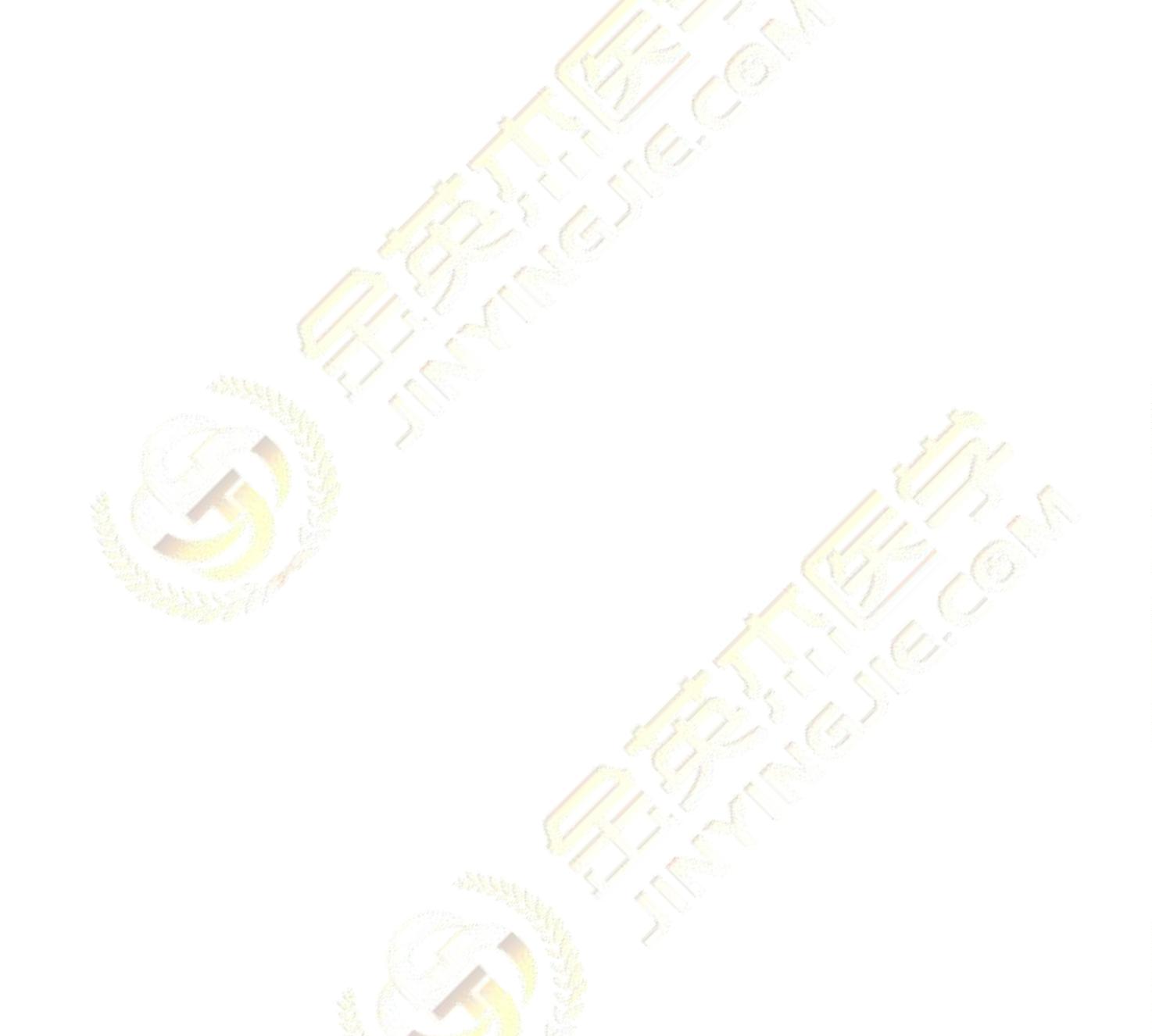 笔试高频精选真题中西医执业医师精选 600 题金英杰医学教育1.(B 型题)有机整体的"中心"是A.脑B.肝C.心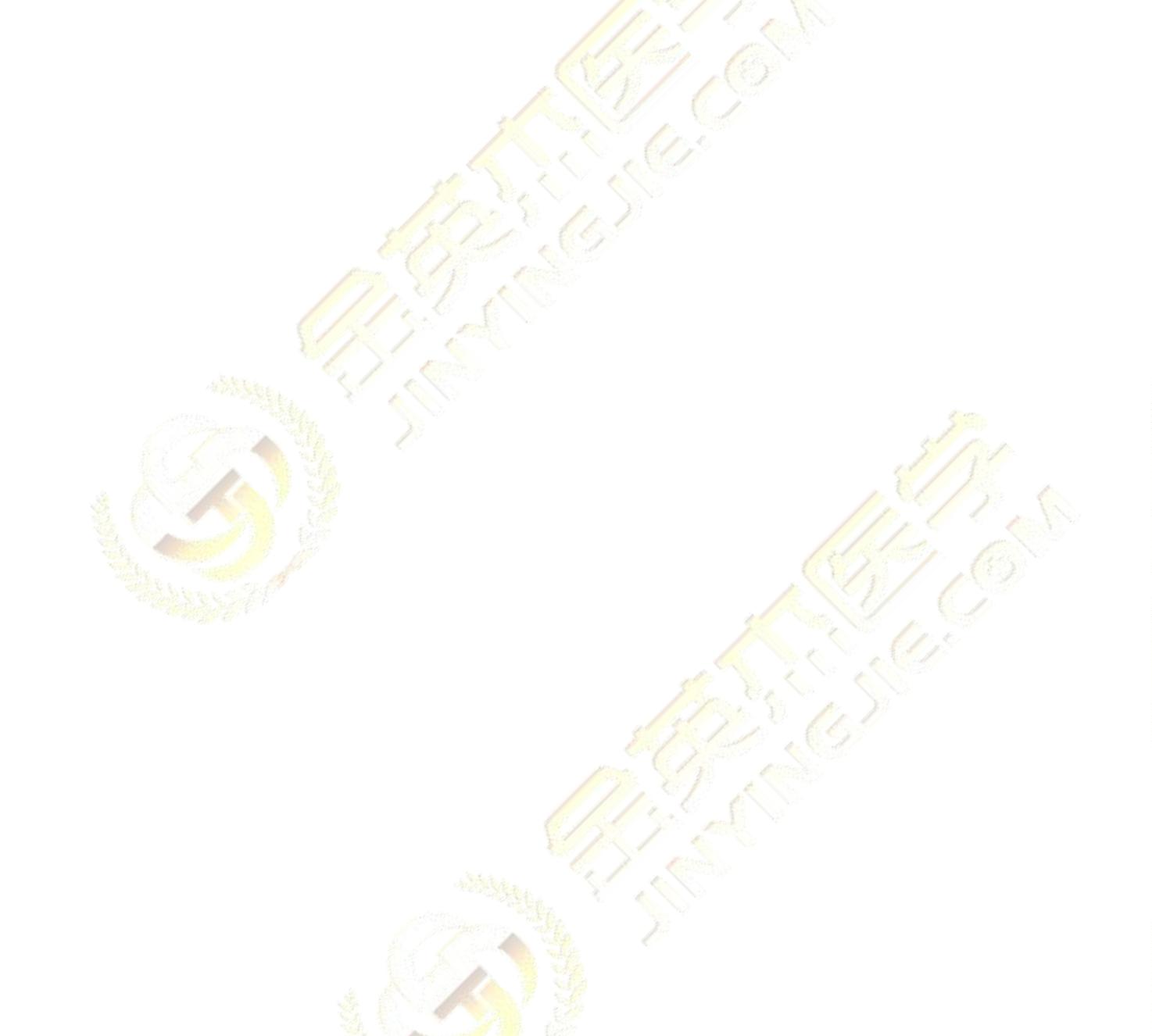 D.五脏E.经络答案：D解析：五脏一体观，即构成人体的脏腑、形体、官窍等各个组成部分，通过经络的沟通联络作用，构成以五脏为中心的五个生理病理系统，系统之间在结构与功能上是完整统一的。2.(B 型题)有机整体的"五脏六腑之大主"是A.B.肝C.心D.五脏E.经络答案：C解析：中医学认为人体是一个以心为主宰、五脏为中心的有机整体。故本题选 C。3.(B 型题)异病同治是A.相同的疾病用相同的方法治疗B.不同的疾病用不同的方法治疗C.相同的疾病，不同的证就用不同的方法治疗D.不同的疾病，相同的证就用相同的方法治疗E.相同的疾病，不同的症状用不同的方法治疗答案：D解析：异病同治，是指不同的疾病，在其发展过程中，由于出现了相同的病机和相同的证，因而也可采用相同的方法治疗。4.(A2 型题)患者急性发病，壮热，烦渴，.面红目赤，尿黄，便干，舌苔黄。其病机是A.阳盛格阴B.阳损及阴C.阳热偏盛D.阳盛伤阴E.阴盛格阳答案：C解析：患者急性发病，壮热，烦渴，.面红目赤，尿黄，便干，舌苔黄，因外感火热阳邪，或过服辛辣温热之品，或体内阳热之气过盛所致，病势急骤，属阳热偏盛，故本题选 C。5.(A2 型题)患者久病，畏寒喜暖，形寒肢冷，面色胱白，倦卧，小便清长，下利清谷，偶见小腿浮肿，按之凹陷如泥，舌淡脉迟。其病机是A.阳气亡失B.阳盛格阴C.阳损及阴D.阳气偏衰E.阳盛耗阴答案：D解析：■患者畏寒喜暖，形寒肢冷，面色胱白均为阳气虚衰，不能温煦的表现；倦卧亦属阳气虚衰，鼓动无力的表现；小便清长，下利清谷是脾肾阳虚，固摄无权，运化无力的表现；阳虚水泛又可见小腿浮肿，按之凹陷如泥。故本题选 D。6.(B 型题)根据阴阳互根确定的治法是A.阳中求阴B.阳病治阴C.阴阳双补D.阴病治阳E.阴病治阴答案：A解析：此题暂无解析7.(B 型题)"阴病治阳"的病理基础是A.阴虚B.阳虚C.阴胜D.阳胜E.阴阳两虚答案：B解析：此题暂无解析8.(B 型题)"阳病治阴"的病理基础是A.阴虚B.阳虚C.阴胜D.阳胜E.阴阳两虚答案：A解析：此题暂无解析9.(B 型题)阴偏衰所致的证候是A.实热证B.虚热证C.实寒证D.虚寒证E.寒热错杂证答案：B解析：此题暂无解析10.(B 型题)以脏腑部位及功能划分阴阳，则肾属A.阳中之阳B.阴中之阴C.阳中之阴D.阴中之阳E.阴中之至阴答案：B解析：此题暂无解析11.(B 型题)阳偏衰所致的证候是A.实热证B.虚热证C.实寒证D.虚寒证E.寒热错杂答案：D解析：此题暂无解析12.(B 型题)上述选项适用于阴盛的治法是A.热者寒之B.阴中求阳C.寒者热之D.阳病治阳E.阴病治阳答案：C解析：此题暂无解析13.(A1 型题)哪项与肾藏精有关A.视物清晰B.皮毛润泽C.头发乌黑光泽D.面色红润E.肌肉丰满答案：C解析：此题暂无解析14.(A1 型题)人体阳气的根本是A.心阳B.卫阳C.肾阳D.胃阳E.脾阳答案：C解析：此题暂无解析15.(A1 型题)下列被称为“元神之府”的是A.B.髓C.骨D.脉E.胆答案：A解析：■脑为“元神之府”。故本题选 A。16.(B 型题)行于脉外之气是指A.元气B.宗气C.营气D.卫气E.中气答案：D解析：此题暂无解析17.(B 型题)血行脉中，不逸出脉外依靠气的A.推动作用B.温煦作用C.防御作用D.中介作用E.固摄作用答案：E解析：此题暂无解析18.(B 型题)宗气的分布是A.上出息道，下走气街B.熏于肓膜，散于胸腹C.通过三焦，流行全身D.上荣头目，达于周身E.与血同行，环周不休答案：A解析：此题暂无解析19.(A2 型题)患者，男，32 岁，患肺结核多年，形体消瘦，2 天前因受凉后出现恶寒发热，咽喉疼痛，咳嗽，痰少，脉浮数。此患者可见到的舌象是A.红绛舌，黄燥苔B.红瘦舌，薄白苔C.绛舌，黄白苔D.红舌，苍老滑苔E.淡白舌，黄裂苔答案：B解析：此题暂无解析20.(A2 型题)患者，男，24 岁。病人发热数天，现症见，身热夜甚，口渴不欲饮，心烦嗜睡，时有谵语，脉细数。其舌色表现应为A.淡红舌B.红舌C.绛舌D.青紫舌E.绛紫舌答案：C解析：此题暂无解析21.(B 型题)肝在舌上分属部位是A.舌尖B.舌中C.舌根D.舌边E.舌底答案：D解析：此题暂无解析22.(B 型题)气血不足可见A.类剥苔B.黄腻苔C.薄黄苔D.灰黑而润苔E.灰黑而干苔答案：A解析：此题暂无解析23.(B 型题)食积内停者可见A.花剥苔B.黄腻苔C.白厚腻苔D.灰黑而润苔E.灰黑而干苔答案：C解析：此题暂无解析24.(B 型题)舌苔不规则脱落，边缘突起，界限清楚的是A.燥苔B.类剥苔C.花剥苔D.糙苔E.地图舌答案：E解析：此题暂无解析25.(B 型题)动脉属于A.浮脉类B.沉脉类C.迟脉类D.数脉类E.虚脉类答案：D解析：此题暂无解析26.(B 型题)寻法是A.医师手指用力从轻到重，按至肌肉，并调节适当指力左右推寻B.医师用轻取的指法取脉C.用一指定三关的方法诊脉D.三指同时用力的诊脉方法E.手指用力较重，甚至按到筋骨体察脉象答案：A解析：此题暂无解析27.(B 型题)革脉的主病是A.失血伤阴B.亡血失精C.惊恐疼痛D.寒证痛证E.邪闭痛极答案：B解析：此题暂无解析28.(B 型题)食积内停的脉象是A.滑脉B.弦脉C.洪脉D.沉脉E.濡脉答案：A解析：此题暂无解析29.(A1 型题)用何种方法可以诊断疼痛的虚实A.痛时姿势B.疼痛的部位C.痛处喜按或拒按D.痛处的颜色E.痛处皮肤温度答案：C解析：此题暂无解析30.(A1 型题)虚里按之其动微弱的临床意义是A.心阳不足B.心肺气绝C.宗气内虚D.外感热邪E.惊恐所致答案：C解析：此题暂无解析31.(B 型题)初期见高热、口渴、汗多、脉洪数，后期神疲嗜睡、食少、咽干、舌嫩红无苔、脉细数，属于A.真实假虚B.实证转虚C.真虚假实D.虚证转实E.虚实夹杂答案：B解析：此题暂无解析32.(B 型题)阳盛格阴证指A.真热假寒B.热证转寒C.寒证转热D.真寒假热E.阴阳两虚答案：A解析：此题暂无解析33.(B 型题)畏寒，痰、涎、涕清稀，舌淡，苔白而润，脉紧属于A.热证B.寒证C.阳证D.阴证E.实证答案：B解析：此题暂无解析34.(A1 型题)下列各项，不属于真寒假热证临床表现的是A.四肢凉厥冷B.面色浮红C.小便清长D.躁扰不宁E.疲乏无力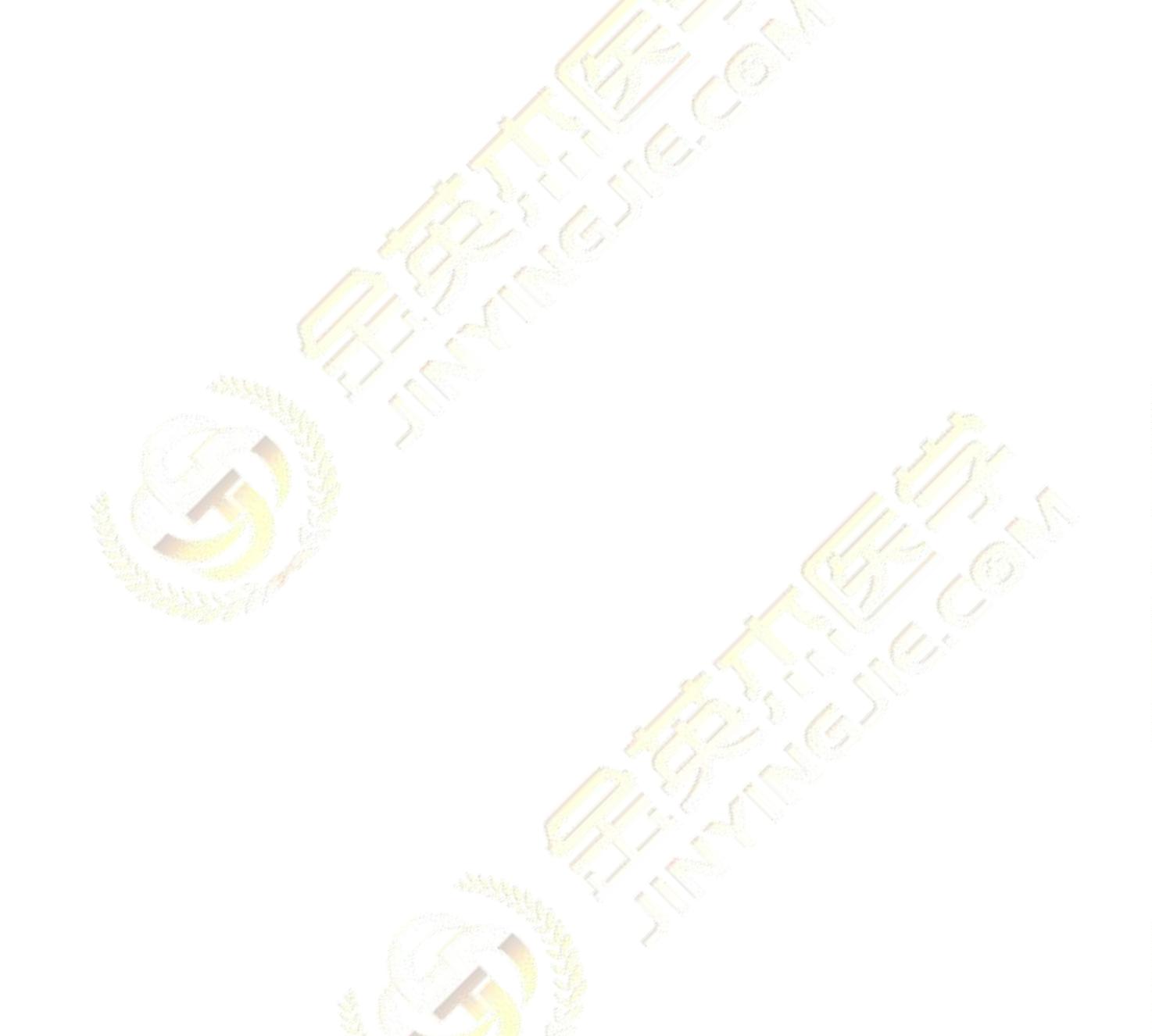 答案：A解析：此题暂无解析35.(A1 型题)下列各项，不属于真寒假热证临床表现的是A.自觉发热反欲盖衣被B.面色浮红如妆C.口渴而喜饮D.咽痛而不红肿E.脉浮大或数按之无力答案：C解析：此题暂无解析36.(A1 型题)阳虚证最主要的表现是A.舌质淡白苔薄白B.口不渴或少饮C.面色白而无华D.脉沉细无力E.经常畏寒肢凉答案：E解析：●阳虚则外寒，温煦功能下降，所以经常畏寒肢凉是阳虚的主症；舌质淡白苔薄白，口不渴或少饮正常人或表证患者也会出现；面色白而无华是血虚的表现；脉沉细无力可以是阳虚，也可以是气虚。37.(A1 型题)湿热积滞搏结肠腑证代表方剂的药物组成是A.枳实、生锦纹、山楂、槟榔、厚朴、黄芩、神曲、连翘、紫草、木通、生甘草B.枳实、生锦纹、山楂、槟榔、厚朴、黄连、麦芽、连翘、紫草、木通、生甘草C.枳实、生锦纹、山楂、槟榔、厚朴、黄连、神曲、连翘、紫草、木通、生甘草D.枳实、生锦纹、山楂、槟榔、厚朴、黄连、神曲、银花、紫草、木通、生甘草E.枳实、生锦纹、山楂、槟榔、厚朴、黄连、神曲、连翘、丹皮、木通、生甘草答案：C解析：此题暂无解析38.(A1 型题)上述证型的代表方剂是A.三仁汤B.至宝丹C.麻杏石甘汤D.银翘散E.王氏连朴饮答案：A解析：此题暂无解析39.(A1 型题)贝壳、甲壳、化石等类药物入汤剂的用法是A.先煎B.后下C.布包煎D.另煎E.烊化兑服答案：A解析：此题暂无解析40.(A1 型题)宜饭后服用的药物是A.峻下逐水药B.对胃肠有刺激性的药C.驱虫药D.安神药E.截疟药答案：B解析：此题暂无解析41.(A1 型题)辛夷入汤剂宜A.烊化B.冲服C.后下D.包煎E.先煎答案：D解析：◎辛夷有毛，易刺激咽喉，故入煎宜包煎。42.(A1 型题)钩藤入汤剂宜A.先煎B.后下C.包煎D.另煎E.烊化答案：B解析：■有效成分不耐煎煮，久煎容易破坏的药（如青蒿、大黄、番泻叶、臭梧桐、麦芽、谷芽、神曲、白芥子、杏仁、钩藤等）所以入汤剂宜后下。故本题选 B。二、43.(B 型题)番泻叶的功效是A.泻下通便，行水消胀B.泻下通便，清肝，杀虫C.泻下逐水，杀虫D.行气利水，杀虫E.泻下逐水，消肿答案：A解析：此题暂无解析44.(B 型题)具有润燥软坚功效的药物是A.大黄B.芒硝C.番泻叶D.芦荟E.火麻仁答案：B解析：此题暂无解析45.(B 型题)芒硝的功效是A.通便泻火，解毒祛瘀B.泻水逐饮，祛痰止咳，杀虫疗疮C.泻下逐饮，消肿散结D.泻下攻积，润燥软坚，清热消肿E.泻热通便，杀虫疗疳答案：D解析：此题暂无解析46.(B 型题)郁李仁的主治病证是A.寒积便秘B.热积便秘C.阳虚便秘D.肠燥便秘E.虫积便秘答案：D解析：此题暂无解析47.(A1 型题)治疗寒积便秘，应选用的药物是A.甘遂B.大黄C.芒硝D.巴豆E.牵牛子答案：D解析：此题暂无解析48.(A1 型题)下列各项，不宜与牵牛子配伍的药物是A.芒硝B.五灵脂C.硫黄D.巴豆E.郁金答案：D解析：此题暂无解析49.(A1 型题)治疗胃肠实热积滞的高热、神昏谵语，应选用的药物是A.甘遂B.火麻仁C.郁李仁D.牵牛子E.大黄答案：E解析：此题暂无解析50.(A1 型题)治疗肠燥便秘，水肿腹满者，应选用的药物是A.火麻仁B.杏仁C.桃仁D.郁李仁E.松子仁答案：D解析：此题暂无解析51.(A1 型题)下列各项，多制成霜使用的药物是A.火麻仁B.郁李仁C.巴豆D.牵牛子E.大黄答案：C解析：此题暂无解析52.(A1 型题)"十九畏"中，与巴豆相畏的是A.甘草B.朴硝C.藜芦D.牵牛子E.郁金答案：D解析：此题暂无解析53.(A1 型题)下列各项，不属攻下药适应证的是A.饮食积滞B.虚寒泻痢C.血热妄行D.冷积便秘E.大肠燥热答案：B解析：此题暂无解析54.(A1 型题)甘遂、京大戟、芫花均有毒，内服时的用法是A.久煎B.醋制C.酒制D.后下E.姜汁制答案：B解析：此题暂无解析55.(A1 型题)泻下药中有效成分不溶于水，宜入丸散的药物是A.芒硝B.番泻叶C.火麻仁D.牵牛子E.甘遂答案：E解析：此题暂无解析56.(A1 型题)下列各项，不属大黄功效的是A.泻下攻积B.软坚润燥C.逐瘀通经D.凉血解毒E.清热泻火答案：B解析：此题暂无解析57.(A1 型题)芒硝入汤剂的用法是A.先煎B.后下C.包煎D.冲服E.另煎答案：D解析：此题暂无解析58.(A1 型题)具有祛痰止咳功效的药物是A.牵牛子B.芫花C.商陆D.甘遂E.大戟答案：B解析：此题暂无解析59.(A1 型题)具有凉血解毒功效的药物是A.大黄B.芒硝C.芦荟D.火麻仁E.桃仁答案：A解析：◎A 项功效为泻下攻积，清热泻火，凉血止血，解毒，活血祛瘀，清泄湿热。B 项功效为泻下，软坚，清热。C 项功效为泻下，清肝，杀虫。D 项功效为润肠通便。E 项功效为活血祛瘀，润肠通便，止咳平喘。60.(A1 型题)具有消肿散结功效的药物是A.芫花B.巴豆C.甘遂D.牛子E.芦荟答案：C解析：■芫花泻下逐饮、祛痰止咳、外用杀虫疗疮。巴豆泻下冷积、逐水退肿、祛痰利咽。甘遂泻下逐饮、消肿散结。牛子泻下、逐水、去积、杀虫。芦荟泻下凉肝、杀虫。故本题选C。61.(B 型题)川楝子的功效是A.行气止痛，温肾纳气B.行气止痛，杀虫，解毒消肿C.行气止痛，杀虫疗癣D.行气止痛，温肾纳气，降逆调中E.行气止痛，温肾散寒答案：C解析：此题暂无解析62.(A1 型题)具有行气止痛、杀虫疗癣功效的药物是A.乌药B.沉香C.川楝子D.荔枝核E.薤白答案：C解析：此题暂无解析63.(A1 型题)具有行气止痛、温肾散寒功效的药物是A.乌药B.沉香C.川楝子D.木香E.薤白答案：A解析：此题暂无解析64.(B 型题)荔枝核的功效是A.行气止痛，化痰调中B.行气止痛，健脾消食C.行气杀虫，解毒消肿D.行气散结，散寒止痛E.行气调中，温肾纳气答案：D解析：此题暂无解析65.(A1 型题)陈皮的主要功效是A.疏肝解郁，化湿止呕B.理气健脾，燥湿化痰C.温肺化痰，行气止痛D.温经散寒，行气活血E.理气调中，温肾纳气答案：B解析：此题暂无解析66.(A1 型题)治疗寒郁气滞之胸闷胁痛，肾阳不足之遗尿、尿频，应选用的药物是A.木香B.沉香C.乌药D.丁香E.小茴香答案：C解析：此题暂无解析67.(A1 型题)下列各项，不属木香主治病证的是A.三焦气滞B.肺气阻滞C.肝胆气郁D.脾胃气滞E.大肠气滞答案：B解析：此题暂无解析68.(A1 型题)下列各项，不属陈皮功效的是A.理气B.健脾C.燥湿D.疏肝E.化痰答案：D解析：此题暂无解析69.(A2 型题)患者，女，26 岁。产后 20 天，乳房胀痛，乳漏不止，要求回乳，用药应选用的药物是A.炒麦芽B.炒稻芽C.炒神曲D.炒山楂E.炒槟榔答案：A解析：此题暂无解析70.(B 型题)山楂的功效是A.消食化积，行气散瘀B.消食化积，杀虫止痒C.消食化积，发散风寒D.消食化积，固精止遗E.消食和中，健脾开胃答案：A解析：此题暂无解析71.(B 型题)善消肉食积滞的药物是A.莱菔子B.鸡内金C.山楂D.麦芽E.神曲答案：C解析：此题暂无解析72.(B 型题)稻芽的功效特点是A.消食兼能散瘀B.消食兼能回乳C.消食兼能疏肝D.消食兼能化痰E.消食兼能和中答案：E解析：此题暂无解析73.(B 型题)胆结石兼消化不良，应选用的药物是A.莱菔子B.麦芽C.鸡内金D.山楂E.使君子答案：C解析：此题暂无解析74.(B 型题)消食药配伍补脾调胃药，可治疗的病证是A.食滞中焦，脾胃气滞B.宿食积滞，郁而化热C.食积不化，湿浊中阻D.脾胃虚弱，运化无力E.食滞不化，寒凝中焦答案：D解析：此题暂无解析75.(B 型题)鸡内金的功效特点是A.消食兼能杀虫B.消食兼能发表C.消食兼能疏肝D.消食兼能化石E.消食兼能化痰答案：D解析：此题暂无解析76.(A1 型题)治疗食积腹痛，疝气痛，应选用的药物是A.麦芽B.稻芽C.神曲D.山楂E.鸡内金答案：D解析：此题暂无解析77.(A1 型题)善化油腻肉食积滞的药物是A.莱菔子B.山楂C.木香D.麦芽E.陈皮答案：B解析：此题暂无解析78.(A1 型题)治疗外感表证兼有食积者，宜选用的药物是A.神曲B.麦芽C.青皮D.莪术E.山楂答案：A解析：◎A 项长于消食化积、健脾和胃，略建有解表之功，对伤食发热泄泻，或食滞兼外感者尤适宜。B 项为食积腹满之良药，又善治米面类食滞不化者，又用于断乳或乳溢及肝郁气滞或肝胃不和。C 项长于疏肝胆、破结气。又兼入胃经能消积化滞。D 项功善破血行气、消积止痛，为破血消癥要药。有治宿食不消之脘腹胀痛等症。E 项善于消食化积，可治诸般食积停滞，尤为消油腻肉积之要药，又善活血化瘀常治产后瘀滞腹痛、经闭、痛经及瘀滞胸胁痛等症，炒炭后可治泻痢腹痛。79.(A2 型题)患者小便短数，灼热刺痛，色黄赤，舌苔黄腻，脉濡数。治疗应选用A.大蓟B.地榆C.槐花D.白茅根E.侧柏叶答案：D解析：●白茅根除了有凉血止血的功效外，还有清热利尿的功效，可用于治疗热淋，因此对本题所描述的病证，最为适宜。地榆为味苦性寒凉之品，有凉血止血、解毒的功效，用于血热所致的出血病证，同时还有敛疮的功效，可用于烫伤、湿疹和疮疡肿毒等证。槐花、侧柏叶都可凉血止血，用于血热所致的出血诸病证，同时槐花还可清肝火；侧柏叶还可化痰止咳。80.(B 型题)白及具有的功效是A.凉血止血B.收敛止血C.化瘀止血D.温经止血E.补虚止血答案：B解析：此题暂无解析81.(B 型题)血余炭的功效是A.收敛止血，化瘀利尿B.温经止血，散寒调经，安胎C.温中止血，止呕止泻D.凉血止血，化瘀乌发E.凉血止血，活血祛瘀答案：A解析：此题暂无解析82.(B 型题)栀子的功效是A.散瘀解毒消痈B.清热安胎C.祛痰止咳D.泻火除烦E.泻下通便答案：D解析：此题暂无解析83.(B 型题)艾叶治疗的胎动不安是A.血虚胎动不安B.热盛胎动不安C.血瘀胎动不安D.气虚胎动不安E.寒客胞宫胎动不安答案：E解析：此题暂无解析84.(B 型题)具有疏肝解郁、宁心安神功效的药物是A.石菖蒲B.远志C.龙骨D.酸枣仁E.合欢皮答案：E解析：此题暂无解析85.(B 型题)既能活血散瘀，又能镇惊安神的药物是A.合欢皮B.酸枣仁C.远志D.琥珀E.磁石答案：D解析：◎A 项功效为安神解郁、活血消肿。B 项功效为养心益肝、安神、敛汗。C 项宁心安神、祛痰开窍、消散痈肿。D 项功效为镇惊安神、活血散瘀、利尿通淋。E 项功效为镇惊安神、平肝潜阳、聪耳明目、纳气气喘。86.(A1 型题)具有镇惊安神、利尿通淋功效的药物是A.朱砂B.琥珀C.龙骨D.柏子仁E.远志答案：B解析：此题暂无解析87.(A1 型题)磁石入汤剂的用法是A.后下B.包煎C.烊化D.冲服E.先下答案：E解析：此题暂无解析88.(A1 型题)治疗痰阻心窍所致的癫痫抽搐、惊风发狂者，应选用的药物是A.磁石B.朱砂C.龙骨D.远志E.琥珀答案：D解析：此题暂无解析89.(A1 型题)治疗血不养心引起的虚烦不眠、惊悸怔忡之证，应选用的药物是A.酸枣仁、柏子仁B.石菖蒲、远志C.牡蛎、龙骨D.朱砂、磁石E.珍珠母、磁石答案：A解析：此题暂无解析90.(B 型题)牡蛎的功效是A.平肝潜阳，清肝明目B.软坚散结，平肝潜阳C.软坚散结，利水D.软坚散结，滋阴潜阳E.软坚散结，活血止痛答案：B解析：此题暂无解析91.(B 型题)治疗肝阳上亢，胃痛吐酸，应选用的药物是A.天麻B.羚羊角C.代赭石D.地龙E.牡蛎答案：E解析：此题暂无解析92.(B 型题)治疗惊痫抽搐，热毒发斑，应选用的药物是A.半夏B.天南星C.天麻D.羚羊角E.地龙答案：D解析：此题暂无解析93.(B 型题)治疗急慢惊风，应选用的药物是A.羚羊角B.天麻C.全蝎D.石决明E.僵蚕答案：B解析：此题暂无解析94.(B 型题)治疗中风痰壅、口眼斜，破伤风之证者，应选用的药物是A.羚羊角B.天南星C.天麻D.地龙E.白芥子答案：B解析：此题暂无解析95.(B 型题)蜈蚣的功效是A.祛风止痉，燥湿化痰，解毒散结B.息风镇痉，攻毒散结，通络止痛C.祛风定惊，化痰散结D.息风止痉，平肝潜阳，祛风除痹E.息风止痉，解毒散结，通络利尿答案：B解析：此题暂无解析96.(B 型题)代赭石的功效是A.息风止痉B.重镇降逆C.清肝明目D.软坚散结E.清热解毒答案：B解析：此题暂无解析97.(A1 型题)具有平肝疏肝功效的药物是A.钩藤B.薄荷C.柴胡D.刺蒺藜E.沙苑子答案：D解析：此题暂无解析98.(A1 型题)治疗痰热阻闭心窍之神昏、口噤等症，应选用的药物是A.黄连B.栀子C.玄参D.牛黄E.连翘答案：D解析：此题暂无解析99.(A2 型题)患者，女，47 岁。五心烦热，潮热盗汗，腰酸腿软，行走无力，舌质A.龟甲B.牡蛎C.知母D.黄柏E.地骨皮答案：A解析：此题暂无解析100.(A2 型题)患者，男，47 岁。腰膝酸软，头晕耳鸣，肢冷畏寒，阳事无力，夜尿频数，舌质淡，脉弱无力。用药应首选的药物是A.鹿茸B.淫羊藿C.仙茅D.熟地黄E.杜仲答案：A解析：此题暂无解析101.(A2 型题)患者，男，42 岁。发热 1 周经治疗，热势已减，现身倦乏力，面色萎黄，大便秘结，舌红少苔，脉细弱。用药应首选的药物是A.人参、当归B.芒硝、甘草C.附子、干姜、麻黄D.生地黄、玄参E.厚朴、枳实答案：A解析：此题暂无解析102.(A2 型题)患者，男，43 岁。口渴咽干，心烦失眠，舌红少津，脉细数。用药应首选的药物是A.黄连B.朱砂C.远志D.柏子仁E.麦冬答案：E解析：此题暂无解析103.(A2 型题)患者，男，50 岁。时有咳嗽，动则气喘，阳事无力，用药应首选的药物是A.西洋参B.白果C.蛤蚧D.五味子E.杏仁答案：C解析：此题暂无解析104.(A2 型题)患者，男，54 岁。1 个月前患肺炎，曾发烧咳嗽 2 周，现已经初愈，但仍气短懒言，食欲不振，口干欲饮，舌红少苔，脉细无力。用药应首选的药物是A.人参B.党参C.太子参D.西洋参E.北沙参答案：D解析：此题暂无解析105.(B 型题)白术的功效是A.补脾益气，托毒生肌B.补脾益气，益卫固表C.滋阴润肺，生津养胃D.补脾益气，养血安神E.补脾益气，止汗安胎答案：E解析：此题暂无解析106.(A1 型题)当归的功效是A.活血B.柔肝C.润肺D.敛阴E.益髓答案：A解析：此题暂无解析107.(B 型题)天冬的主治病证是A.热病伤阴、虚风内动B.心烦失眠、烦躁不安C.脾胃虚弱、食欲不振D.热病伤阴、津亏消渴E.阴虚阳亢、虚风内动答案：D解析：此题暂无解析108.(B 型题)墨旱莲的功效是A.解毒敛疮，凉血止血B.散瘀消痈，凉血止血C.活血化瘀止血，通经D.解毒消痈，凉血止血E.滋补肝肾，凉血止血答案：E解析：此题暂无解析109.(B 型题)黄芩的主治病证是A.妊娠恶阻，胎动不安B.妊娠胎漏下血，胎动欲坠C.妊娠胎热，胎动不安D.妊娠肝肾亏虚，胎动不安E.妊娠脾虚气弱，胎动不安答案：C解析：此题暂无解析110.(A2 型题)患者，男，42 岁。小便频数，夜尿尤多，阳事无力，用药应首选的药物是A.鸡内金B.桑螵蛸C.海螵蛸D.乌药E.益智仁答案：B解析：此题暂无解析111.(B 型题)海螵蛸的功效是A.宁心安神B.生津安蛔C.固精缩尿D.收敛止血E.下气利咽答案：D解析：此题暂无解析112.(B 型题)治疗胃痛吐酸、湿疮湿疹，应选用的药物是A.覆盆子B.海螵蛸C.金樱子D.芡实E.山茱萸答案：B解析：此题暂无解析113.(B 型题)治疗肝肾亏虚诸证，应选用的药物是A.五倍子B.五味子C.山茱萸D.莲子E.椿皮答案：C解析：此题暂无解析114.(B 型题)肉豆蔻的功效是A.温中行气，涩肠止泻B.益肾固精，健脾止泻，除湿止带C.涩肠止泻，生肌敛疮D.清热燥湿，收敛止带，止泻，止血E.涩肠止泻，固精缩尿止带答案：A解析：此题暂无解析115.(B 型题)治疗虚寒气滞，久泻不止，应选用的药物是A.芡实B.赤石脂C.莲子D.浮小麦E.肉豆蔻答案：E解析：此题暂无解析116.(B 型题)治疗久咳虚喘，久泻久痢，遗精滑精，自汗盗汗，崩漏下血，应选用的药物是A.诃子B.乌梅C.五味子D.五倍子E.龙骨答案：D解析：此题暂无解析117.(B 型题)具有益肾固精，养心安神功效的药物是A.枸杞子B.五倍子C.莲子D.诃子E.金樱子答案：C解析：■枸杞子补肝肾阴，益精，补血，明目。五倍子止泻，止血，敛汗，涩精，化痰止咳。莲子益肾固精，补脾止泻，养心安神。诃子熟诃子:止泻；生诃子:清肺止咳，利咽开音，止血。金樱子固精，缩尿，止带，止泻。故两题均选 C。118.(A1 型题)五味子的主治病证是A.肺燥咳嗽B.肺热咳嗽C.外感咳嗽D.肺虚久咳E.肺寒咳嗽答案：D解析：此题暂无解析119.(A1 型题)治疗脾肾阳虚，五更泄泻，补骨脂常配伍的药物是A.黄连B.肉豆蔻C.槟榔D.莲子E.乌梅答案：B解析：此题暂无解析120.(A1 型题)治疗湿疮肿毒，便血痔血，应选用的药物是A.山茱萸B.五味子C.桑螵蛸D.五倍子E.海螵蛸答案：D解析：此题暂无解析121.(A1 型题)具有健脾止泻、除湿止带、益肾固精功效的药物是A.白术B.五倍子C.秦皮D.莲子E.乌梅答案：D解析：此题暂无解析122.(A1 型题)具有收敛固涩、益气生津、补肾宁心功效的药物是A.乌梅B.浮小麦C.麻黄根D.山茱萸E.五味子答案：E解析：此题暂无解析123.(A1 型题)具有固表止汗，益气除热功效的药物是A.麻黄根B.浮小麦C.麻黄D.五味子E.山茱萸答案：B解析：●麻黄根、浮小麦均有敛肺止汗的功效，用于自汗盗汗，但同时浮小麦还有益气除热的功效，可用于治疗骨蒸劳热。五味子为酸涩收敛之品，有敛肺涩肠、生津的功效，可用于治疗久咳虚喘、津伤口渴及消渴等病证，同时五味子还有敛汗、滋肾、涩精、宁心安神等功效，用于自汗盗汗，遗精滑精和心悸失眠多梦等病证。而麻黄为辛温解表剂，治疗表实无汗证；山茱萸为滋补肝肾之品。124.(A1 型题)治疗久泻久痢，久咳失音，应选用的药物是A.蝉蜕B.白术C.桔梗D.诃子E.薄荷答案：D解析：此题暂无解析125.(A1 型题)麻黄根与浮小麦具有的共同功效是A.止泻B.止咳C.止遗D.止汗E.止血答案：D解析：此题暂无解析126.(A1 型题)具有固精缩尿止带兼能涩肠止泻功效的药物是A.金樱子B.桑螵蛸C.覆盆子D.赤石脂E.乌梅答案：A解析：此题暂无解析127.(A1 型题)五倍子与五味子具有的共同功效是A.清肺降火B.益气生津C.宁心安神D.敛肺止汗E.理气止痛答案：D解析：此题暂无解析128.(B 型题)治疗阳痿，疥癣湿疹，应选用的药物是A.硫黄B.白鲜皮C.秦皮D.土茯苓E.乌梅答案：A解析：此题暂无解析129.(B 型题)雄黄入丸散，成人每次用量是A.0.5～1gB.0.05～0.1gC.0.001～0.01gD.1.5～3gE.2～10g答案：B解析：此题暂无解析130.(A1 型题)硫黄的功效是A.杀虫补血B.杀虫通便C.杀虫止痒，燥湿，温肾壮阳D.解毒利咽E.杀虫涌吐答案：B解析：此题暂无解析131.(A1 型题)主治疥癣湿疹，虚寒冷哮，应选用的药物是A.雄黄B.芡实C.乌梅D.硫黄E.白矾答案：D解析：此题暂无解析132.(A1 型题)内服宜与豆腐同煮的药物是A.雄黄B.硫黄C.蛇床子D.白矾E.蜂房答案：B解析：此题暂无解析133.(A1 型题)硫黄的功效是A.收湿止痒B.祛风止痒C.杀虫止痒D.凉血止痒E.燥湿止痒答案：C解析：此题暂无解析134.(A1 型题)外用内服均具有收敛止血功效的药物是A.白矾B.雄黄C.降香D.蜂房E.硫黄答案：A解析：此题暂无解析135.(A1 型题)可解毒杀虫，补火助阳，通便的药物是A.砒石B.轻粉C.雄黄D.硫磺E.升药答案：D解析：■硫磺的功效可解毒杀虫，补火助阳，通便。故本题选 D。二、136.(B 型题)具有攻毒杀虫、祛痰平喘功效的药物是A.砒石B.炉甘石C.硫黄D.硼砂E.莲子答案：A解析：此题暂无解析137.(B 型题)升药与煅石膏的用量比例为 1:9 者称A.九转丹B.五五丹C.九一丹D.七三丹E.轻粉答案：C解析：此题暂无解析138.(A1 型题)具有清热解毒、清肺化痰功效的药物是A.黄连B.苦参C.硼砂D.乌梅E.土茯苓答案：C解析：此题暂无解析139.(A1 型题)升药的功效是A.清热解毒B.杀虫止痒C.拔毒去腐D.敛疮生肌E.消肿散结答案：C解析：此题暂无解析140.(B 型题)大黄牡丹汤的功用是A.攻下冷积，温补脾阳B.润肠泄热，行气通便C.温里散寒，通便止痛D.泻热破瘀，散结消肿E.泄热通便，补益气血答案：D解析：此题暂无解析141.(B 型题)济川煎的功用是A.温肾益精，润肠通便B.滋阴增液，通便泻热C.润肠泄热，行气通便D.养阴清热，润肠通便E.滋阴养血，润肠通便答案：A解析：此题暂无解析142.(A1 型题)功用为泻热逐水的方剂是A.十枣汤B.大承气汤C.大陷胸汤D.济川煎E.大黄牡丹汤答案：C解析：此题暂无解析143.(A1 型题)麻子仁丸适用于A.阴虚便秘B.血虚便秘C.阳虚便秘D.气虚便秘E.燥热伤津便秘答案：E解析：此题暂无解析144.(A1 型题)不属于麻子仁丸组成药物的是A.芍药B.杏仁C.大黄D.厚朴E.甘草答案：E解析：●该方由麻子仁、枳实、芍药、大黄、厚朴、杏仁组成，方中不含甘草，主治脾约证。145.(A1 型题)黄龙汤的组成药物除大黄、芒硝、枳实、厚朴、桔梗外，其余的是A.生地玄参麦冬B.人参当归甘草C.人参当归牛膝D.当归芍药麦冬E.生地海参玄参答案：B解析：此题暂无解析146.(A1 型题)小柴胡汤的组成是A.柴胡黄芩干姜人参茯苓甘草大枣B.柴胡黄芩半夏枳实干姜人参甘草C.柴胡黄芩半夏人参炙甘草生姜大枣D.柴胡黄连半夏人参甘草生姜大枣E.柴胡黄芩黄芪半夏甘草生姜大枣答案：C解析：此题暂无解析147.(A1 型题)柴葛解肌汤与大柴胡汤的组成药物中均含有的是A.枳实、芍药B.桔梗、芍药C.黄芩、半夏D.黄芩、桔梗E.黄芩、芍药答案：E解析：◎柴葛解肌汤的药物组成方歌为“亲差高举枪，白要姜枣草根”，大柴胡汤的组成方歌是“人抄大实药”。148.(B 型题)金铃子散主治A.肝郁气滞胁痛B.肝郁化火胁痛C.肝郁血虚胁痛D.肝郁阴虚胁痛E.肝胆实火胁痛答案：B解析：此题暂无解析149.(A1 型题)以养阴透热为主要功用的方剂是A.清胃散B.犀角地黄汤C.竹叶石膏汤D.青蒿鳖甲汤E.清营汤答案：E解析：此题暂无解析150.(A1 型题)由石膏、熟地、麦冬、知母、牛膝组成的方剂是A.玉女煎B.泻白散C.白虎汤D.清胃散E.麦门冬汤答案：A解析：此题暂无解析151.(A1 型题)下列各项中，不属于竹叶石膏汤组成药物的是A.人参粳米B.石膏麦冬C.知母生地D.甘草半夏E.竹叶麦冬答案：C解析：此题暂无解析152.(A1 型题)由元参、麦冬、犀角、银花、黄连、生地、连翘、竹叶心、丹参组成的方剂是A.犀角地黄汤B.凉膈散C.普济消毒饮D.仙方活命饮E.清营汤答案：E解析：此题暂无解析153.(A1 型题)治疗紫癜血热伤络证，应首选A.茜根散B.归脾汤C.泻心汤D.龙胆泻肝汤E.犀角地黄汤答案：E解析：◎犀角地黄汤主治热入血分证。表现为热伤血络，斑色紫黑。热扰心神，身热谵语154.(A1 型题)阴虚火旺，发热盗汗，面赤心烦，口干唇燥，便结溲黄，舌红，脉数者，治疗应选用A.大补阴丸B.知柏地黄丸C.六味地黄丸D.当归六黄汤E.牡蛎散答案：D解析：■当归六黄汤主治发热，盗汗，面赤心烦，口干唇燥，大便干结，小便黄赤，舌红苔黄，脉数。大补阴丸的主治阴虚火旺，潮热盗汗，咳嗽咯血，耳鸣遗精。知柏地黄丸的主治阴虚火旺，潮热盗汗，口干咽痛，耳鸣遗精，小便短赤。六味地黄丸的主治头晕耳鸣，腰膝酸软，遗精盗汗。六味地黄丸用于用于头晕耳鸣，腰膝酸软，遗精盗汗。牡蛎散的主治自汗，盗汗。常自汗出，夜卧更甚，心悸惊惕，短气烦倦，舌淡红，脉细弱。故本题选 D。155.(A1 型题)具有解毒消痈，化痰散结，活血祛瘀功用的方剂是A.四妙勇安汤B.犀黄丸C.仙方活命饮D.大黄牡丹汤E.苇茎汤答案：B解析：犀黄丸清热解毒，化痰散结，活血消肿，祛瘀止痛，主治乳岩、横痃、瘰疬、痰核、流注、肺痈、小肠痈等病。故本题选 B。156.(B 型题)感受暑湿，身热烦渴，小便不利或大便泄泻者，治宜选用A.藿香正气散B.香薷饮C.参苓白术散D.六一散E.桂苓甘露散答案：D解析：此题暂无解析157.(B 型题)新加香薷饮的功用是A.祛暑解表，化湿和中B.祛暑解表，清热化湿C.清暑解热，化气利湿D.清暑化湿，理气和中E.祛暑化湿；健脾和中答案：B解析：■香薷散祛暑解表，化湿和中，主治夏月伤于寒湿之阴暑证。故选 A。新加香薷饮祛暑解表，清热化湿，主治暑湿复感于寒湿证。故选 B。158.(A1 型题)清暑益气汤的功用是A.清暑除烦，益气和胃B.清暑益气，养阴生津C.清暑利湿，益气和胃D.清暑益气，和胃止呕E.益气养阴，清透暑热答案：B解析：此题暂无解析159.(A1 型题)治疗暑湿袭表证之高热，应首选:A.银翘散B.麻杏石甘汤C.甘露消毒丹D.新加香需饮E.清骨散答案：D解析：■A 辛凉解表、清热解毒，主治温病初起，温邪初犯肺卫证。B 辛凉宣泄，清肺平喘，主治表邪未解，肺热壅盛证。C 利湿化浊，清热解毒，主治湿温时疫之湿热并重证。D 祛暑解表，清热化湿,主治暑温夹湿，复感于寒证。E 清虚热,退骨蒸，主治骨蒸潮热之证。故本题选 D。二、160.(B 型题)理中丸主证病机涉及的主要脏腑是A.肝脾B.肝胃C.脾胃D.肝肾E.脾肾答案：C解析：此题暂无解析161.(A1 型题)四逆汤与四逆散两方组成中均含有的药物是A.柴胡B.枳实C.干姜D.芍药E.甘草答案：E解析：此题暂无解析162.(A1 型题)吴茱萸汤和理中丸两方组成中均含有的药物是A.吴茱萸B.人参C.干姜D.大枣E.白术答案：B解析：此题暂无解析163.(A1 型题)四逆汤和理中丸两方组成中均含有的药物是A.附子B.人参C.桂枝D.干姜E.白术答案：D解析：此题暂无解析164.(A1 型题)不适宜用吴茱萸汤治疗的病证是A.胃中虚冷，症见食谷欲呕者B.肝寒上逆，症见头痛、干呕、吐涎沫者C.肾阳不足，寒气内甚，症见吐利、手足逆冷者D.肝寒犯胃，症见脘腹冷痛、呕吐酸水者E.脾胃阳虚，阴寒上乘，症见胸满而痛，甚至胸痛彻背者答案：E解析：此题暂无解析165.(A1 型题)温经汤的君药是A.当归、川芎B.当归、肉桂C.当归、吴茱萸D.吴茱萸、桂枝E.当归、桂枝答案：D解析：◎其中吴茱萸、桂枝温经散寒，通利血脉，共为君药。当归、川芎活血祛瘀，养血调经；牡丹皮活血散瘀，清血分虚热，共为臣药。阿胶养血止血，滋阴润燥；白芍养血敛阴，柔肝止痛；麦冬养阴清热；人参、甘草益气健脾，以资生化之源；半夏、生姜通降胃气；生姜温胃气以助生化，以上均为佐药。甘草尚能调和诸药，兼为使药。166.(A1 型题)下列各项，不属理中丸主治范围的是A.阳虚失血B.脾胃虚寒之腹痛C.中焦虚寒之小儿慢惊风D.肝胃虚寒之胃脘痛E.脾胃虚寒之胸痹答案：D解析：■理中丸主治:①脾胃虚寒证。脘腹绵绵作痛，喜温喜按，呕吐，大便稀溏，脘痞食少，畏寒肢冷，口不渴，舌淡苔白润，脉沉细或沉迟无力。②阳虚失血证。便血、吐血、衄血或崩漏等，血色暗淡，质清稀。③脾胃虚寒所致的胸痹；或病后多涎唾；或小儿慢惊等。故本题选 D。167.(A1 型题)组成中无白芍的方剂是:A.逍遥散B.蒿芩清胆汤C.大柴胡汤D.痛泻要方E.四逆散答案：B解析：此题暂无解析168.(A1 型题)患者见往来寒热，腹痛便秘，舌红苔黄，脉弦数。治宜选方A.银翘散B.麻杏甘石汤C.防风通圣散D.大柴胡汤E.桑菊饮答案：D解析：此题暂无解析169.(A1 型题)大柴胡汤的功效是:A.透邪解郁，疏肝理脾B.和解少阳，内泻热结C.疏肝补脾，胜湿止泻D.疏风解表，清热通便E.和解少阳答案：B解析：此题暂无解析170.(A1 型题)下列除哪项外，均是防风通圣散主治病证的临床表现A.憎寒壮热B.头目眩晕C.目赤睛痛D.大便秘结E.郁郁微烦答案：E解析：◎防风通圣散主治的症状有憎寒壮热，目赤睛痛，头目眩晕，大便秘结等症状，但是没有郁郁而烦之证。171.(B 型题)玉屏风散和补中益气汤均可用治A.脾肺气虚，自汗易感者B.脾胃气虚，食少脘胀者C.气血不足，心悸怔忡者D.脾阳不足，吐衄便血者E.肝肾不足，腰膝酸软者答案：A解析：此题暂无解析172.(B 型题)肾气丸和地黄饮子两方组成药物中均含有A.炮附子山茱萸B.炮附子肉桂C.枸杞子菟丝子D.山茱萸牛膝E.鹿角胶龟板胶答案：A解析：此题暂无解析173.(B 型题)属于大补阴丸主治特征的是A.牙痛齿摇B.骨蒸盗汗C.烦渴欲饮D.腰膝酸软E.食少便溏答案：B解析：此题暂无解析174.(B 型题)一贯煎和六味地黄丸两方的治病机理均涉及A.滋水涵木B.扶土御木C.培土生金D.清金制木E.补火生土答案：A解析：此题暂无解析175.(B 型题)肉豆蔻在四神丸中的作用是A.温经散寒B.温肾暖脾C.温肾纳气D.温脾暖胃E.温肾暖肝答案：D解析：此题暂无解析176.(B 型题)功能敛肺止咳的方剂是A.止嗽散B.九仙散C.固经丸D.一贯煎E.右归丸答案：B解析：此题暂无解析177.(A1 型题)身常汗出，夜卧尤甚，久而不止，心悸惊惕，短气烦倦者，治疗应选用A.牡蛎散B.归脾汤C.补中益气汤D.四物汤E.黄土汤答案：A解析：此题暂无解析178.(A1 型题)牡蛎散中功专收敛止汗的药物是A.煅牡蛎B.麻木黄根C.生黄芪D.小麦E.白术答案：B解析：此题暂无解析179.(A1 型题)九仙散的组成药物中含有A.乌药生枳壳B.知母密蒙花C.人参桑白皮D.山药五倍子E.诃子炙黄芪答案：C解析：此题暂无解析180.(A1 型题)属于固湿剂适应范围的病证是A.血热崩漏B.肺虚久咳C.火动遗精D.伤食泄泻E.热病多汗答案：B解析：此题暂无解析181.(A1 型题)四神丸的组成药物中含有A.草豆蔻B.白豆蔻C.肉豆蔻D.砂仁E.厚朴答案：C解析：◎四神丸组成药物有肉豆蔻、补骨脂、五味子、吴茱萸。182.(B 型题)肝血不足，虚热内扰而心悸失眠者，治宜选用A.归脾汤B.酸枣仁汤C.天王补心丹D.朱砂安神丸E.甘麦大枣汤答案：B解析：此题暂无解析183.(B 型题)肝血不足而虚烦不眠者，治宜选用A.酸枣仁汤B.天王补心丹C.归脾汤D.磁朱丸E.甘麦大枣汤答案：A解析：此题暂无解析184.(B 型题)心肾两虚，水火不济而尿频健忘者，治宜选用A.六味地黄丸B.天王补心丹C.桑螵蛸散D.金锁固精丸E.大补阴丸答案：C解析：此题暂无解析185.(B 型题)天王补心丹的功用是A.补肾宁心，益智安神B.养血安神，清热除烦C.滋阴清热，养血安神D.镇心安神，泻火养阴E.养心安神，和中缓急答案：C解析：此题暂无解析186.(A1 型题)酸枣仁汤的组成药物中含有A.知母B.茯神C.远志D.柏子仁E.龙眼肉答案：A解析：此题暂无解析187.(A1 型题)天王补心丹中配伍茯苓意义A.健脾B.宁心C.渗湿D.利水E.消痰答案：B解析：此题暂无解析188.(A1 型题)朱砂安神丸组成中含有的药物是A.栀子B.黄连C.石膏D.竹叶E.知母答案：B解析：◎朱砂安神丸组成中含有的药物有朱砂、黄连、甘草、当归、生地黄。189.(A1 型题)甘麦大枣汤除养心安神，和中缓急外，还具有的功用是A.补心血B.补脾气C.益肝血D.滋肾水E.益脾阴答案：B解析：◎甘麦大枣汤的功用有养心安心，和里缓急和补脾气的功用，所以甘麦大枣汤除养心安神，和中缓急外，还具有的功用是补脾气。190.(B 型题)紫雪长于A.清热解毒B.息风止痉C.化浊开窍D.行气止痛E.通便散结答案：B解析：此题暂无解析191.(A1 型题)下列哪项不属于安宫牛黄丸的辨证要点A.高热烦躁B.神昏谵语C.斑疹吐衄D.舌红或降E.脉数答案：C解析：此题暂无解析192.(B 型题)柴胡疏肝散的功用是A.疏肝行气，活血止痛B.降气平喘，祛痰止咳C.降气快膈，化痰消食D.清热化痰，理气止咳E.宣肺降气，清热化痰答案：A解析：此题暂无解析193.(B 型题)暖肝煎的组成药物中含有A.木通B.当归C.厚朴D.木香E.栀子答案：B解析：此题暂无解析194.(B 型题)天台乌药散的功用是A.疏肝泄热，活血止痛B.行气疏肝，散寒止痛C.温补肝肾，行气止痛D.行气上痛，软坚散结E.行气除满，温中燥湿答案：B解析：此题暂无解析195.(B 型题)主治胸痹的方剂是A.十枣汤B.大陷胸汤C.苇茎汤D.泻白散E.枳实薤白桂枝汤答案：E解析：此题暂无解析196.(A1 型题)下列各项中，不属于苏子降气汤组成药物的是A.生姜苏叶B.前胡甘草C.杏仁白前D.半夏厚朴E.当归肉桂答案：C解析：此题暂无解析197.(A1 型题)半夏厚朴汤配伍苏叶的意义不包括A.行气B.理肺C.舒肝D.散郁E.散寒答案：E解析：此题暂无解析198.(A1 型题)下列何药不是天台乌药散的组成药物A.木香B.青皮C.槟榔D.香附E.巴豆答案：D解析：此题暂无解析199.(A1 型题)越鞠丸中以行气为主的药物是A.木香B.沉香C.香附D.枳壳E.厚朴答案：C解析：●越鞠丸由苍术、香附、川芎、神曲、栀子组成，有行气解郁的功用，治疗气郁所致的胸膈痞闷，脘腑胀满，嗳腐吞酸，恶性呕吐，饮食不消等病证。本方重于行气解郁，气机流畅，则痰、火、湿、食诸郁自解。香附行气解郁为君，以治气郁，川芎治血郁，栀子治火郁，苍术治疗湿郁，神曲治食郁，均为辅助药物。本方重于行气解郁，用香附以行气解郁，以治气郁，为主要药物。200.(A1 型题)旋覆花、代赭石在旋复代赭汤中的配伍意义是A.温胃化痰止呕B.平冲降逆止呕C.祛痰降逆和胃D.镇冲逆除噫气E.化痰消食和胃答案：D解析：◎旋覆花善于下气，化顽痰，重用下气化痰为君药；代赭石质重降逆，助君降逆化痰，半夏祛痰和胃，生姜温胃化痰，散寒止呕，共为臣药；人参、大枣、炙甘草健脾养胃，温中益气，为佐药；甘草调和诸药为使。201.(A1 型题)属于天台乌药散组成药物的是A.川楝子B.陈皮C.草豆蔻D.肉桂E.厚朴答案：A解析：◎天台乌药散组成药物有天台乌药、木香、小茴香、青皮、高良姜、槟榔、川楝子、巴豆、甘草。天台乌药散组成药物的是川楝子。202.(A1 型题)实脾散的功用是A.健脾和胃，消食止泻B.益气健脾，渗湿止泻C.健脾和胃，消痞除满D.温阳健脾，行气利水E.燥湿运脾，行气和胃答案：D解析：◎实脾散温阳健脾，行气利水。主治脾肾阳虚，水气内停之阴水203.(A1 型题)二妙散的功用是A.清热利水B.清热燥湿C.清热养阴D.利湿消肿E.解毒化湿.答案：B解析：■二秒散清热燥湿止痒。故本题选 B。204.(A1 型题)胸胁支满，目眩心悸，短气而咳，舌苔白滑，脉弦滑者，治宜选用A.十枣汤B.五苓散C.真武汤D.五皮散E.苓桂术甘汤答案：E解析：■A 攻逐水饮，主治悬饮、实水。B 利水渗湿，温阳化气，主治伤寒太阳膀胱蓄水证、水湿内停之水肿、痰饮内停证。C 温阳利水，主治脾肾阳虚，水饮内停征。D 利水消肿，行气祛湿，主治水停气滞之皮水证。E 温化痰饮，健脾利湿，主治中阳不足之痰饮，症见:形体消瘦，胸脘胀满，纳呆呕吐，胃中振水音或肠鸣漉漉，便溏或背部寒冷，头昏目眩，心悸气短。舌苔白润，脉弦滑等。故本题选 E。二、205.(B 型题)活动期湿热痹阻证的中医治法是A.清热利湿，祛风通络B.养阴清热，祛风通络C.祛风散寒，清热化湿D.益肝肾，补气血，祛风湿，通经络E.活血化瘀，祛痰通络答案：A解析：此题暂无解析206.(B 型题)诊断类风湿关节炎最有价值的检查是A.血沉增快B.类风湿因子阳性C.补体 C3 增高D.白细胞计数减少E.血常规正常答案：B解析：此题暂无解析207.(B 型题)瘀热痹阻证，治疗应首选的方剂是A.玉女煎合增液汤B.济生肾气丸C.八珍汤D.犀角地黄汤E.茵陈蒿汤合柴胡疏肝散答案：D解析：此题暂无解析208.(B 型题)治疗类风湿性关节炎肾虚寒凝证，应首选A.蠲痹汤B.三痹汤C.独活寄生汤D.六味地黄丸E.虎潜丸答案：C解析：此题暂无解析209.(B 型题)治疗系统性红斑狼疮阴虚内热证，应首选A.清瘟败毒饮B.犀角地黄汤C.玉女煎合增液汤D.茵陈蒿汤合柴胡疏肝散E.葶苈大枣泻肺汤合泻白散答案：C解析：■治疗系统性红斑狼疮气营热盛证，应首选清瘟败毒饮。治疗系统性红斑狼疮阴虚内热证，应首选玉女煎合增液汤。故选 A，选 C。B 用于郁热痹阻证。D 用于郁热伤肝证，E用于热郁积饮证。210.(A1 型题)系统性红斑狼疮属中医学中的A.风寒湿痹B.风湿热痹C.肚痹D.鹤膝风E.蝶疮流注答案：E解析：●根据系统性红斑狼疮典型的临床表现特点:面部蝶形红斑，皮疹，口腔黏膜水泡、溃疡，游走性、多发性关节红肿热痛等，与中医的"蝶疮流注"表现相似。211.(A1 型题)对诊断尪痹最有意义的实验室检查是A.血沉B.类风湿因子C.补体 C3D.抗核抗体E.肾功能答案：B解析：●血沉无特异性。类风湿因子见于约 70%尪痹患者血清中。抗核抗体及补体 C3 降低有助于系统性红斑狼疮的诊断。肾功能异常无特异性，只能说明有肾脏损害。212.(B 型题)安眠药中毒的机制是A.缺氧B.麻醉和抑制作用C.局部作用D.干扰细胞膜或细胞器生理功能E.抑制酶活力答案：B解析：●有机磷农药能抑制许多酶，但对人的毒性主要表现在抑制胆碱酯酶。安眠药对中枢神经系统的抑制随剂量的增加，由镇静、催眠到麻痹，以至延髓中枢麻痹。213.(B 型题)重度急性有机磷杀虫药中毒时胆碱酯酶活性是A.100%B.90%～70%C.70%～50%D.50%～30%E.30%以下答案：E解析：此题暂无解析214.(B 型题)糖尿病酮症酸中毒时，有诊断意义的是A.呼吸抑制B.呼出气有蒜味C.呼出气有烂苹果味D.呼出气有苦杏仁味E.呼出气有氨味答案：C解析：此题暂无解析215.(A1 型题)尽快纠正急性一氧化碳中毒组织缺氧应首选的治疗措施是A.采用高浓度氧气面罩B.注射呼吸兴奋剂C.撤离中毒现场D.人工呼吸E.高压氧舱答案：E解析：此题暂无解析216.(A1 型题)轻度有机磷杀虫药中毒时，瞳孔的变化是A.缩小B.扩大C.两侧大小不等D.形状不规则E.呈乳白色答案：A解析：此题暂无解析217.(A1 型题)诊断有机磷杀虫药中毒时，全血胆碱酯酶活性应是A.＜100%B.≤90%C.≤80%D.≤75%E.≤70%答案：E解析：此题暂无解析218.(A1 型题)有机磷杀虫药中毒的主要机制是A.促使乙酰胆碱水解B.抑制胆碱酯酶活性C.兴奋交感神经系统D.抑制心血管运动中枢E.抑制呼吸中枢答案：B解析：此题暂无解析219.(A1 型题)服毒后最好几小时内洗胃A.1B.3C.6D.12E.24答案：C解析：●一般在服毒后 6 小时内洗胃有效，因服毒物在 6 小时内胃中尚有残留，洗胃可以清除未被吸收的毒物。220.(A1 型题)属于胆碱酯酶复活剂的药物是A.阿托品B.地塞米松C.双复磷D.西地兰E.尼可刹米答案：C解析：此题暂无解析221.(A1 型题)下列各项，不是阿托品化指标的是A.抽搐消失B.颜面潮红C.瞳孔较前增大D.心率增快E.口干、皮肤干燥答案：A解析：◎阿托品化指征为瞳孔较前扩大、口干、皮肤干燥、心率增快(90～100 次／分)和肺湿啰音消失。此时，应减少阿托品剂量或停用。如出现瞳孔明显扩大、神志模糊、烦躁不安、抽搐、昏迷和尿潴留等为阿托品中毒，立即停用阿托品。222.(B 型题)患者突然昏倒，不知人事，呼吸气粗，口噤握拳，舌苔薄白，脉伏。其证候是A.气厥实证B.气厥虚证C.血厥实证D.血厥虚证E.痰厥答案：A解析：此题暂无解析223.(B 型题)提出以虚实论治厥证的医著是A.《医门法律》B.《第三节伤寒论》C.《医林改错》D.《医学入门》E.《景岳全书》答案：E解析：此题暂无解析224.(B 型题)突然昏仆，不省人事，但发作时间短暂，且发作时常伴有号叫、抽插、口吐涎沫、两目上视、小便失禁等，常反复发作，每次症状均相类似，苏醒缓解后可如常人。此为A.痫病B.眩晕C.厥证D.昏迷E.中风答案：A解析：此题暂无解析225.(B 型题)不寐，心烦胸闷，泛恶，嗳气，头重目眩，口苦，舌红，苔黄腻，脉滑数，治疗宜选A.朱砂安神丸B.龙胆泻肝汤C.黄连温胆汤D.半夏秫米汤E.归脾汤答案：C解析：此题暂无解析226.(B 型题)胸闷泛恶，彻夜不寐，大便秘结者，当用A.礞石滚痰丸B.半夏秫米汤C.琥珀多寐丸D.保和丸E.天王补心丹答案：A解析：此题暂无解析227.(B 型题)痰厥治法宜首选A.行气豁痰B.补气回阳醒神C.平肝潜阳，理气通瘀D.开窍顺气解郁E.开窍化痰答案：A解析：此题暂无解析228.(A1 型题)治疗气厥虚证，应首选A.安宫牛黄丸B.补中益气汤C.四味回阳饮D.四君子汤E.通瘀煎答案：C解析：●气厥虚证应补气、回阳、醒神，故用四味回阳饮益气回阳。229.(A1 型题)不寐之痰热扰心证，其治疗首选方剂是A.龙胆泻肝汤B.黄连温胆汤C.归脾汤D.六味地黄丸合交泰丸E.安神定志丸合酸枣仁汤答案：B解析：此题暂无解析230.(A1 型题)失眠患者心烦、心悸、梦遗失精者，加用肉桂的目的是A.温补肾阳B.健脾和胃C.温经散寒D.温通心阳E.引火归原答案：E解析：此题暂无解析231.(A1 型题)发病前有明显的情绪紧张、恐惧、疼痛或站立过久等诱发因素，发作时眩晕昏仆，面色苍白，呼吸微弱，汗出肢冷，舌淡，脉沉细微。治宜选A.开窍顺气解郁B.开窍化痰解郁C.补气养血活血D.开窍活血顺气E.补气回阳醒神答案：E解析：此题暂无解析232.(A2 型题)患者，女，53 岁。腹中可及积块，软而不坚，固着不移，胀痛并见，舌苔薄，脉弦。其证候是A.肝气郁滞B.瘀血内结C.气滞血阻D.气滞痰阻E.气虚血瘀答案：C解析：●积块-积证；胀痛并见，脉弦-气滞，软而不坚，固着不移-瘀血，故诊断为气滞血阻证，治法:理气消积，活血散瘀。233.(A2 型题)病人腹部胀大 3 个月余，胁下胀痛不适，纳食欠佳，食后腹胀，小便短少，下肢微肿，面色晦暗，周身皮肤发黄，腹胀大，胁下可触及包块，双下肢按之微肿，苔白腻，脉弦细，应诊断为A.水肿B.胁痛C.黄疸D.积聚E.鼓胀答案：E解析：此题暂无解析234.(A2 型题)某男，46 岁，脘腹坚满，青筋显露，胁下癥结痛如针刺，面色晦暗黧黑，面颈胸臂出现血痣，口干不欲饮水，大便色黑，舌质紫黯，有紫斑，脉细涩。证属A.胁痛之瘀血停着证B.鼓胀之瘀结水留证C.积聚之瘀血内结证D.鼓胀之水热蕴结证E.鼓胀之正虚瘀结证答案：B解析：此题暂无解析235.(A2 型题)男，36 岁。平素性情急躁，有胃溃疡病史。昨天因大怒，诱发呕血，吐血色红，伴有口苦咽干，胸胁疼痛，舌质红绛，脉象弦数。方剂宜选用A.泻心汤合十灰散B.龙胆泻肝汤合十灰散C.化肝煎合十灰散D.犀角地黄汤E.玉女煎答案：B解析：此题暂无解析236.(A2 型题)女，病由抑郁而起，症见腹部结块，或左或右，走窜不定，按之略痛，脘胁胀闷不舒，嗳气频频，便艰纳呆，苔薄，脉弦，证属A.聚证-肝气郁结B.聚证-食滞痰阻C.积证-气结血瘀D.积证-气郁血阻E.积证-瘀血内结答案：A解析：此题暂无解析237.(A2 型题)女，腹中积块，按之觉硬，痛处不移，面暗消瘦，体倦乏力，纳食减少，时有寒热，经闭不行，舌质青紫，脉涩。辨证属于A.肝郁气滞型B.食滞痰阻型C.气郁血阻型D.瘀血内结型E.正虚痰结型答案：D解析：此题暂无解析238.(B 型题)瘀结水留型鼓胀的主症是A.腹大胀满，脉络怒张B.腹大胀满，如囊裹水C.腹大胀满，早宽暮急D.腹大胀满，脘腹撑急E.脘腹坚满，痛如针刺答案：E解析：此题暂无解析239.(B 型题)正虚瘀结之积证的代表方首选A.八珍汤合化积丸B.逍遥散、木香顺气散C.六君子汤合化积丸D.柴胡疏肝散合失笑散E.膈下逐瘀汤、鳖甲煎丸合六君子汤答案：A解析：此题暂无解析240.(B 型题)肾精不足型“眩晕”的特点为A.眩晕头重如蒙B.眩晕动则加剧C.眩晕耳鸣，头痛且胀D.眩晕且精神委靡E.眩晕头痛答案：D解析：此题暂无解析241.(B 型题)将鼓胀称为“膨膝”、“蜘蛛蛊”的医著是A.《丹溪心法》B.《证治要诀》C.《医宗必读》D.《诸病源候论》E.《景岳全书》答案：B解析：此题暂无解析242.(B 型题)治疗胁痛瘀血停着证，应首选A.龙胆泻肝汤B.柴胡疏肝散C.旋复花汤D.贯煎E.茵陈蒿汤答案：C解析：此题暂无解析243.(B 型题)瘀血阻络证胁痛代表方是A.柴胡疏肝散B.龙胆泻肝汤C.血府逐瘀汤D.六味地黄丸E.一贯煎答案：C解析：此题暂无解析244.(B 型题)胁痛肝郁气滞证治疗首选方剂是A.葛根芩连汤B.柴胡疏肝散C.四神丸D.一贯煎E.藿香正气散加减答案：B解析：此题暂无解析245.(B 型题)湿热砂石阻滞胆道所致胁痛方选A.血府逐瘀汤合鳖甲丸B.一贯煎合金铃子散C.复元活血汤合硝石矾石散D.乌梅丸合大柴胡汤E.龙胆泻肝汤合硝石矾石散答案：E解析：此题暂无解析246.(A1 型题)鼓胀病名最早见于A.《第二节金匮要略》B.《诸病源候论》C.《第一节内经》D.《医宗必读》E.《丹溪心法》答案：C解析：此题暂无解析247.(A1 型题)服用十枣汤或舟车丸治疗鼓胀，药后会出现除下列哪项外的副作用A.泛恶B.呕吐C.泻下D.腹痛E.头晕答案：C解析：此题暂无解析248.(A1 型题)积聚的病位主要在A.肺肾B.肝肾C.肝脾D.肝胆E.脾肾答案：C解析：此题暂无解析249.(A1 型题)首先提出积聚的病名的医著是A.《杂病广要》B.《第二节金匮要略》C.《第一节内经》D.《难经》E.《诸病源候论》答案：C解析：此题暂无解析250.(A1 型题)下列除哪项外，均为眩晕的治法A.平肝潜阳，清火熄风B.补养气血，健运脾胃C.活血化瘀，养心安神D.燥湿祛痰，健脾和胃E.补肾滋阴或补肾助阳答案：C解析：此题暂无解析251.(A1 型题)积证气滞血阻型治疗应予A.失笑散B.逍遥散C.柴胡疏肝散合失笑散D.五积散E.化积丸答案：C解析：此题暂无解析252.(A2 型题)男，21 岁，长期偏食，晨起头面肿甚一年，动则下肢肿胀，能食而疲乏无力，纳可，便溏，小便多，舌淡胖大有齿痕苔薄腻，脉软弱。治以何方加减A.真武汤B.参苓白术散C.实脾饮D.己椒苈黄丸E.五皮饮合葶苈大枣泻肺汤答案：B解析：此题暂无解析253.(A2 型题)慢性肾功能不全患者表现为全身水肿，有胸腔积液、腹水。治疗应首选的方剂是A.黄连温胆汤B.五皮饮或五苓散C.六君子汤D.济生肾气丸E.二妙丸答案：B解析：◎全身水肿，有胸腔积液、腹水阳水为水湿浸渍证，代表方剂为五皮饮合胃苓散。254.(B 型题)水肿湿热壅盛证，治疗应首选的方剂是A.越婢加术汤B.麻黄连翘赤小豆汤C.实脾饮D.五皮饮合胃苓汤E.疏凿饮子答案：E解析：此题暂无解析255.(B 型题)属于水肿脾败不治的是A.面肿苍黑B.掌肿无纹理C.阴肿不起D.腰肿无纹理E.脐满反肿答案：E解析：此题暂无解析256.(A1 型题)治疗水肿风水泛滥证，应首选的方剂是A.越婢加术汤B.麻黄连翘赤小豆汤C.麻黄汤D.五皮饮E.胃苓汤答案：A解析：此题暂无解析257.(A1 型题)治疗水肿水湿浸渍型的主方是A.实脾饮B.真武汤C.五皮散合胃苓汤D.越婢加术汤E.疏凿饮子答案：C解析：此题暂无解析258.(A1 型题)水肿病肾阳久衰，阳损及阴，应补肾阴兼利水湿，方用A.右归丸加生地、泽泻B.左归丸加泽泻、茯苓、冬葵子C.济生肾气丸D.六味地黄丸E.己椒苈黄丸答案：B解析：此题暂无解析259.(A2 型题)患者发热，热势或低或高，常在劳累后发作，乏力气短，自汗，食少便溏，舌质淡，苔薄白，脉细弱。治疗应首选A.清骨散B.归脾汤C.金匮肾气丸D.补中益气汤E.中和汤答案：D解析：●患者发热，热势或低或高-发热；乏力气短，自汗，便溏-气虚，治以益气健脾，甘温除热为法，补中益气汤主之。260.(A2 型题)患者，女，43 岁。每于劳累后即出现低热，头晕乏力，自汗，食少便溏，舌淡苔白、脉弱，治疗应首选A.血府逐瘀汤B.补中益气汤C.小柴胡汤D.清骨散E.归脾汤答案：B解析：此题暂无解析261.(A2 型题)患者痰多胸闷，心烦口苦，舌苔黄腻，脉滑数。治疗应首选A.黄连温胆汤B.导痰汤C.六磨汤D.胃苓汤E.二陈汤答案：A解析：●痰多胸闷，苔腻，脉滑-痰证，心烦口苦，舌苔黄，脉数-热象。除 A 之外，余方均无清热作用，故选之。262.(A2 型题)患者发热，多为低热，热势常随情绪波动而起伏，精神抑郁，胁肋胀满，烦躁易怒，口干而苦，纳食减少，舌红，苔黄，脉弦数。其中医证型是A.痰湿郁热证B.血瘀发热证C.气郁发热证D.阴虚发热证E.阳虚发热证答案：C解析：此题暂无解析263.(A2 型题)患者低热，午后热甚，心内烦热，胸闷脘痞，不思饮食，渴不欲饮，呕恶，大便稀薄，舌苔白腻，脉濡数。其中医治法是A.燥湿化痰，清热和中B.疏肝理气，解郁泻热C.温补阳气，引火归原D.益气健脾，甘温除热E.滋阴清热，发汗解表答案：A解析：此题暂无解析264.(A2 型题)患者咳逆阵作，痰中带血，时时汗出，胸胁胀痛，口苦咽干，尿黄便秘，舌红苔薄黄，脉弦数。其诊断是A.肺痛阴虚火旺证B.咳血肝火犯肺证C.喘证肺气郁痹证D.肺痈成痈期E.咳嗽痰热郁肺证答案：B解析：●咳逆阵作，痰中带血-咳血，胸胁胀痛，口苦咽干，尿黄便秘，舌红苔薄黄，脉弦数-木火刑金，肺络受损之征，故诊断为 B。265.(A2 型题)患者胸胁疼痛，咳唾引痛，咳逆气喘，息促不能平卧，喜向右侧偏卧，右侧肋间胀满，舌苔白，脉沉弦。其治法是A.攻下逐饮B.和解宣利C.理气和络D.泻肺祛饮E.发表化饮答案：D解析：●咳逆气喘，息促不能平卧，喜向右侧偏卧，右侧肋间胀满-饮邪，胸胁疼痛-部位为胸胁，诊断为悬饮饮停胸胁，当泻肺祛饮，方予椒目瓜萎汤合十枣汤或控涎丹加减。266.(A2 型题)男，36 岁。平素性格内向，近日情志不遂，精神抑郁，情绪不宁，善太息，胸胁胀痛，痛无定处，脘闷嗳气，腹胀纳呆，大便时软时干，苔薄腻，脉弦。辨证属何证A.肝气郁结B.气郁化火C.气滞痰郁D.心脾两虚E.忧郁伤神答案：A解析：此题暂无解析267.(A2 型题)男，69 岁，平素体弱多病。现症见腰酸背痛，小便失禁，畏寒肢冷，下利清谷，舌质淡胖，苔白，脉沉迟。此时辨证属于A.肾阳虚B.脾阳虚C.肾阴虚D.脾气虚E.肝血虚答案：A解析：此题暂无解析268.(A2 型题)患者头痛，眩晕，耳鸣，目干畏光，视物不明，急躁易怒，舌红少津，脉弦细数。治疗应首选的方剂是A.补肝汤B.丹栀逍遥散C.天王补心丹D.知柏地黄丸E.左归丸答案：A解析：此题暂无解析269.(A2 型题)患者低热，头晕眼花；心悸不宁，面白少华，唇甲淡白，舌质淡，脉细。其治法是A.益气养血B.益气健脾C.滋阴清热D.活血化瘀E.疏肝清热答案：A解析：◎根据题干所述，可以明确诊断为内伤发热，证型为营血亏虚证。营血亏虚，阴不配阳，故可出现上述症状。治疗宜选用益气养血之法。益气健脾适用于气虚发热证。滋阴清热适用于阴虚发热证。活血化瘀适用于淤血发热证。疏肝清热适用于气郁发热证。270.(B 型题)虚劳心阴虚证，治疗应首选的方剂是A.四物汤B.沙参麦冬汤C.天王补心丹D.益胃汤E.养心汤答案：C解析：此题暂无解析271.(B 型题)对瘀血发热的治疗作较多论述并提出相应方剂的医家是A.钱乙B.朱丹溪C.李东垣D.张景岳E.王清任答案：E解析：此题暂无解析272.(B 型题)气郁化火型治法宜A.疏肝理气解郁B.清肝泻火，解郁和胃C.养心安神D.健脾养心，益气补血E.滋阴清热，镇心安神答案：B解析：此题暂无解析273.(B 型题)在虚证的治疗中，重视肝肾，善用滋阴降火的医家是A.张仲景B.李东垣C.朱丹溪D.张景岳E.李中梓答案：C解析：此题暂无解析274.(B 型题)治疗悬饮邪犯胸肺证宜选用A.柴枳半夏汤B.香附旋覆花汤C.椒目瓜萎汤合十枣汤D.沙参麦冬汤合泻白散E.苓桂术甘汤合小半夏加茯苓汤答案：A解析：此题暂无解析275.(B 型题)治疗虚劳肾阴虚证，应首选A.附子理中丸B.济生肾气丸C.都气丸D.左归丸E.右归丸答案：D解析：●虚劳脾阳虚证治当温中健脾，方用附子理中汤；虚劳肾阳虚证治当温补肾阳，方予右归丸。276.(A1 型题)治痿慎用A.清热药B.滋阴药C.风药D.健脾药E.活血药答案：C解析：此题暂无解析277.(A1 型题)下列不是外感腰痛的致病病邪的是A.风B.寒C.湿D.热E.燥答案：E解析：此题暂无解析278.(A1 型题)除下列哪项外，均为形成痿证的病理A.肺热伤津B.湿热浸淫C.脾胃虚寒D.肝肾亏虚E.肝火犯肺答案：E解析：此题暂无解析279.(A1 型题)肢体困重，萎软无力，下肢痿弱为甚，手足麻木，扪之微热，喜凉恶热，胸脘痞闷，治疗该证的代表方为A.三仁汤B.茵陈蒿汤C.加味二妙散D.胃苓汤E.藿香正气散答案：C解析：此题暂无解析280.(A1 型题)腰痛发病的关键是A.寒湿B.湿热C.肾虚D.气滞E.血瘀答案：C解析：此题暂无解析281.(A1 型题)痿证见手足痿弱，形体瘦削，肌肤甲错者为瘀血久留，可用A.补阳还五汤B.圣愈汤送服大黄廑虫丸C.身痛逐瘀汤D.桃红四物汤E.六味地黄丸答案：B解析：此题暂无解析282.(A1 型题)肢体筋脉弛缓，软弱无力，日久因不能随意运动而肌肉萎缩的病证是A.痉证B.痹证C.痿证D.厥证E.痫证答案：C解析：此题暂无解析283.(A1 型题)外感所致腰痛，总离不开下列哪种邪气为患?A.寒邪B.湿邪C.热邪D.风邪E.火邪答案：B解析：此题暂无解析284.(A1 型题)夹脊入腰中的经脉是A.足少阴经B.足太阳经C.足厥阴经D.手太阳经E.手少阳经答案：B解析：此题暂无解析285.(B 型题)口腔黏膜消毒，应首选A.甲醛B.石炭酸C.0.1%新洁尔灭D.0.5%亚硝酸钠E.2.5%碘酊答案：C解析：此题暂无解析286.(A1 型题)采用化学消毒剂消毒时，甲醛主要适用的是A.刀片B.剪刀C.纱布D.被服E.导尿管答案：E解析：●甲醛气体熏蒸法主要适用于不能浸泡且不耐高热的器械和物品的消毒；如丝线、纤维内窥镜、精密仪器、手术视野照明灯、电线等。刀片、剪刀为锐利器械适用于药物浸泡消毒如戊二醛消毒；纱布、被服耐高温高压，适用于高压蒸气消毒。故选 E。287.(A1 型题)手术时对患者手术区皮肤消毒，以下正确的是A.常用消毒剂是 25%碘酊和 70%乙醇B.消毒范围应包括手术切口周围 10cm 的区域C.对婴儿、口腔、肛门、外生殖器、面部皮肤等处可以使用碘酊消毒D.消毒步骤应该自上而下，自外周向切口中心E.对感染伤口或肛门等处手术，应自手术区外周逐渐涂向感染伤口或会阴肛门处消毒答案：E解析：此题暂无解析288.(A1 型题)婴儿面部的皮肤消毒，应采取A.2.5%碘酊擦涂 2 次B.0.75%碘酊擦涂 2 次C.0.1%新洁尔灭擦涂 2 次D.0.2%洗必泰酊擦涂 1 次E.70%酒精擦涂 1 次答案：C解析：●对婴儿、面部皮肤、口腔、肛门、外生殖器等部位不能使用碘酊消毒者，可选用刺激性小的 0.1%洗必泰、0.1%硫柳汞酊、0.75%聚烯吡酮碘、0.1%新洁尔灭等擦涂 2～3 次，以免刺激皮肤或黏膜。故选 C。289.(A1 型题)关于煮沸灭菌，下列哪项说法不当A.持续煮沸 20 分钟可杀灭一般细菌B.要杀灭带芽胞的细菌需持续煮沸 1 小时C.一般压力锅的最高温度可达 124℃D.水中加入碳酸氢钠是因为碱性化学作用有助于杀灭细菌E.在 2％碳酸氢钠溶液中煮沸灭菌有防止金属器械生锈的作用答案：D解析：◎提高灭菌效果可加入可加入抑菌剂，如三氯叔丁醇、甲酚、氯甲酚等。290.(B 型题)对于颈部强直、颈椎骨折、脱臼等颈部活动受限者应选用A.经鼻盲探插管法B.经鼻腔明视插管法C.经口盲探气管内插管法D.清醒气管内插管法E.双腔支气管导管(DLT)插管术答案：C解析：此题暂无解析291.(B 型题)苯巴比妥属于A.镇静安定药B.催眠药C.麻醉性镇痛药D.抗胆碱类药E.稳定血流动力学药答案：B解析：此题暂无解析292.(B 型题)吸人麻醉，应首选A.普鲁卡因B.乙醚C.利多卡因D.硫贲妥钠E.布比卡因答案：B解析：此题暂无解析293.(A1 型题)拔管后病人应采取的体位是A.平卧位B.侧卧位C.俯卧位D.头高位E.头转向一侧答案：E解析：此题暂无解析294.(A1 型题)下列不属于硬膜外麻醉禁忌证的是A.糖尿病B.严重休克C.血液凝固障碍性疾病D.低血压或严重高血压E.脊柱畸形或脊柱类风湿性关节炎答案：A解析：此题暂无解析295.(A1 型题)局麻药内加肾上腺素的主要目的是A.预防过敏反应B.延缓药物吸收，延长作用时间C.使局部血管收缩，减少出血D.预防术中血压下降E.预防术中脉搏减慢答案：B解析：此题暂无解析296.(A1 型题)下列各项，不属局部麻醉的是A.局部浸润麻醉B.静脉麻醉C.表面麻醉D.区域阻滞麻醉E.神经阻滞麻醉答案：B解析：●麻醉方法包括针刺镇痛与辅助麻醉、局部麻醉、椎管内麻醉、全身麻醉及复合麻醉。局部麻醉是指应用局部麻醉药作用域机体的某一部位使感觉神经传导功能暂时被阻滞，从而达到麻醉镇痛的效果。它包括:表面麻醉、局部浸润麻醉、区域阻滞麻醉、神经阻滞麻醉。故选 B。297.(A1 型题)下列除哪项外，其它均属于腰麻(蛛网膜下腔阻滞)术后的并发症A.尿潴留B.呼吸抑制C.颅神经麻痹D.马尾丛综合征E.化脓性脑脊髓膜炎答案：E解析：■蛛网膜下腔阻滞时，局麻要选择性透过软膜直接作用于脊神经根，部分直接作用于脊髓表面。对生理的影响主要表现在循环、呼吸、自主神经系统三方面，其影响程度与麻醉阻滞范围关系密切。常见的术后并发症为头痛、尿潴留、神经系统损害、背痛等。故本题选E。二、298.(B 型题)肠内营养糖代谢紊乱可发生A.吸入性肺炎B.鳞状脱屑、脱发C.全身感染D.高渗性非酮性昏迷E.胆囊结石、胆汁淤积答案：D解析：此题暂无解析299.(B 型题)肠外营养本身可发生A.误吸B.腹胀、腹泻C.微量元素缺乏D.高渗性非酮性昏迷E.胆囊结石、胆汁淤积答案：E解析：此题暂无解析300.(B 型题)高钾血症的常见病因是A.急性肠梗阻B.感染性休克C.肺炎高热D.慢性十二指肠瘘E.挤压综合征答案：E解析：●低渗性脱水常见病因为:1 胃肠道消化液长期丧失；2 大面积创伤渗液；3 大量应用排钠性利尿剂时，未注意补充适量钠盐；4 急性肾衰竭多尿期、失盐性肾炎、肾小管酸中毒、Addison 病等导致肾脏排钠增多，又补充了水分。故选 D。2.代谢性酸中毒常见病因:1 碱性物质丢失过多，如腹泻、肠瘘等；2 酸性物质过多，如休克、乙醇中毒、抽搐、心搏骤停、剧烈运动时引起组织缺氧、糖酵解增加等；3 肾功能不全。故选 B。3.高钾血症常见病因:1进入体内的钾太多，如口服或静脉输钾；2 肾排钾功能减退，如急性、慢性肾衰竭；3 细胞内钾释出或外移，如溶血、大面积烧伤、急性酸中毒、组织损伤（如挤压综合征）等。故选E。301.(A1 型题)下列高钾血症的治疗原则中，哪项是错误的A.立即停止钾盐摄入B.积极防治心律失常C.降低血钾浓度D.恢复肾脏功能E.补充血容量答案：E解析：此题暂无解析302.(A1 型题)呼吸性酸中毒应最先解决的问题是A.肺部感染，使用大量抗生素B.进行人工呼吸C.应用呼吸中枢兴奋剂D.解除呼吸道梗阻，改善肺换气功能E.给予碱性液体答案：D解析：此题暂无解析303.(A1 型题)血清钾浓度大于 mmol/L 称高钾血症A.3.5B.4C.4.5D.5E.5.5答案：E解析：此题暂无解析304.(A2 型题)患者，男，30 岁。输血后 4～5min.即出现寒战，高热，头痛，腰背剧痛，心前区压迫感，全身有散在性荨麻疹，血压为 ll／8kPa(80／60mmHg)，血浆呈粉红色。应首先考虑的是A.发热反应B.过敏反应C.溶血反应D.细菌污染反应E.橡酸盐中毒答案：C解析：■输血后发热反应主要表现为畏寒、寒战和高热，体温可上升至 39—40℃，同时伴有头痛、出汗、恶心、呕吐及皮肤潮红。多发于输血开始后 15min 一 2h 内，症状持续 30min至 2h 后逐渐缓解。过敏反应主要表现为皮肤局限性或全身性瘙痒或荨麻疹。溶血反应典型的表现为输血后，立即出现沿输血静脉的红肿及疼痛，伴寒战、高热、呼吸困难、腰背酸痛、头痛、胸闷，心率加快甚至血压下降、休克，随之出现血红蛋白尿和溶血性黄疽，继而出现少尿、无尿及急性肾衰竭。细菌污染反应轻者仅有发热反应，重者可出现内毒素性休克和DIC。表现为烦躁、寒战、高热呼吸困难、恶心、呕吐、发绀和腹痛。也可以出现血红蛋白尿、急性肾衰竭、肺水肿，甚至死亡。故本题选 C。三、305.(B 型题)针对输血的细菌污染反应，应采取A.停止输血，积极抗休克，维持循环功能，保护肾功能和防治弥散性血管内凝血B.保证血源质量，防止血源污染，严格无菌操作C.主要措施为抗休克、抗感染D.立即停止输血，半坐位，吸氧和利尿E.立即减慢输血速度，严重者停止输血答案：C解析：此题暂无解析306.(B 型题)在短时间内输入所需血量者，适用于A.大出血B.中度缺水C.纠正贫血和低蛋白血症D.严重感染E.凝血异常答案：A解析：●输血的速度应根据患者的具体情况决定，大量出血、失血性休克抢救或动脉输血时速度要快。一般情况一次输血不应超过 4 小时，为避免室温下引起细菌繁殖每次以 200～400ml 为宜；急性大出血时应加压、快速输入所需血量以纠正血压。307.(A1 型题)下列哪项不属于输血适应证A.凝血机制异常和出血性疾病B.重症感染C.黄疸D.器官移植E.低蛋白血症答案：C解析：此题暂无解析308.(B 型题)患者阑尾切除术后 5 天，体温一直在 38.5℃～39.2℃，并出现腹泻 10 次/日，伴里急后重，应考虑的诊断是A.切口裂开B.手术后出血C.盆腔脓肿D.尿路感染E.切口感染答案：C解析：此题暂无解析309.(B 型题)肝脾破裂出血应选择A.紧急手术B.急诊手术C.限期手术D.择期手术E.分期手术答案：A解析：此题暂无解析310.(A1 型题)术后常见循环系统并发症不包括A.高血压B.心搏骤停C.严重心律失常D.心绞痛E.低血压答案：E解析：此题暂无解析311.(A1 型题)鼻胃管的作用不包括A.减轻由于手术、麻醉、术后胃肠运动抑制所引起的胃肠胀气B.促使术后胃肠蠕动的恢复C.早期发现吻合口出血、急性胃黏膜病变等D.辅助呼吸E.补充丢失的胃肠液答案：D解析：此题暂无解析312.(A1 型题)术后一般监测不包括A.心电监测B.肾功能监测C.血容量监测D.呼吸功能监测E.体温监测答案：C解析：此题暂无解析313.(A1 型题)下列关于术后腹胀的处理不正确的是A.持续胃肠减压，放置肛管B.高渗液低压灌肠C.大多需要手术治疗D.新斯的明做足三里封闭E.胃管注入大承气汤答案：C解析：◎腹胀是胃肠道功能受抑制、肠腔内积气过多所致。胃肠道功能恢复后可自行缓解。术后数日仍有腹胀不排气、无肠鸣音或减弱，可能是肠麻痹所致；如腹胀伴有阵发性绞痛、肠鸣音亢进，或闻及气过水声，多是肠粘连或其他原因所致的机械性肠梗阻。处理:持续性胃肠减压、肛管排气、高渗盐水灌肠等。有时需手术治疗。如为非胃肠道手术者，可以给新斯的明肌内注射。二、314.(B 型题)持续痛，影响休息的疼痛属于A.0 度(无痛)B.Ⅰ度(轻度疼痛)C.Ⅱ度(中度疼痛)D.Ⅲ度(重度疼痛)E.Ⅳ度(严重疼痛)答案：C解析：此题暂无解析315.(A1 型题)下列属于神经破坏性药物的是A.阿米替林B.哌替啶C.芬必得D.酚甘油E.地西泮答案：D解析：此题暂无解析316.(A1 型题)若疼痛剧烈，伴有植物神经功能紊乱，严重干扰睡眠，被动体位，必须依靠止痛治疗，按主诉分级法，属于A.0 级:无痛B.1 级:轻度疼痛C.2 级:中度疼痛D.3 级:重度疼痛E.4 级:严重疼痛答案：D解析：此题暂无解析317.(A1 型题)重症胰腺炎的手术治疗原则中不包括A.胰腺穿刺B.规则性胰腺切除术C.坏死组织清除术D.胰周引流术E.三腔造口答案：A解析：◎重症胰腺炎的手术治疗原则:规则性胰腺切除术、坏死组织清除术、胰周引流术、三腔造口。318.(A1 型题)下列各项，适用采取“补法”的是A.蜂窝织炎中期，热毒炽盛B.初期肿疡C.溃疡后期，疮口难敛D.蜂窝织炎已成脓E.溃疡早期答案：C解析：■中医外科内治原则包括消法、托法和补法。消法适用于尚未成脓的初期肿疡和非化脓性肿块性疾病及各种皮肤疾病。托法适用于外疡中期及成脓期。补法适用于溃疡后期，此期毒势已去，精神衰疲，血气虚弱，创口难敛。C 为溃疡后期，可用补法。故本题选 C。319.(B 型题)属于血管损伤的是A.腹腔内缺血B.戳孔疝C.腹壁坏死性筋膜炎D.肝外胆管损伤E.肠系膜血管损伤答案：E解析：此题暂无解析320.(B 型题)属于 CO2 气腹相关的并发症是A.腹腔内缺血B.戳孔疝C.腹壁坏死性筋膜炎D.肝外胆管损伤E.肠系膜血管损伤答案：A解析：此题暂无解析321.(A1 型题)下列哪项目前不属于腹腔镜手术适应证A.胆囊切除术B.肝叶切除术C.淋巴结清扫术D.结肠切除术E.疝修补术答案：B解析：此题暂无解析322.(A1 型题)目前仍在探索的腹腔镜手术不包括A.胃切除术B.Whipple 手术C.门静脉转流术D.门静脉断流术E.解剖性肝切除术答案：A解析：此题暂无解析323.(A1 型题)下列哪项为腹腔镜术后 CO2 气腹相关并发症A.肠粘连B.胆漏C.内出血D.下肢静脉淤血和血栓形成E.腹壁血肿答案：D解析：此题暂无解析324.(A1 型题)下列各项，不属腹腔镜检查禁忌证的是A.盆腹腔粘连严重者B.腹腔内出血较多C.高血压、冠心病D.急性盆腔炎E.严重呼吸系统疾病答案：D解析：◎急性盆腔炎一般表现为下腹痛、寒战、高热、头痛、纳差、阴道分泌物多、经量增多、经期延长；以抗生素治疗为主，一般不给予腹腔镜手术治疗。325.(A2 型题)患者，男，50 岁，发现乙肝 8 年，黑便半个月，胃镜检查发现食道、胃底静脉曲张。其门脉高压阻塞部位在A.窦后B.窦内C.窦前D.肝前E.肝后答案：B解析：此题暂无解析326.(A2 型题)患者，男，46 岁，慢性乙肝史 8 年，肝硬化，门脉高压，发生大量呕血，考虑食道胃底静脉曲张破裂出血。首选止血措施为A.三腔二囊管压迫B.胃内注射或口服去甲肾上腺素C.胃管注入冰水D.使用生长抑素E.内镜治疗答案：D解析：此题暂无解析327.(A2 型题)患者，男，56 岁，患肝病反复发作 20 余年，近日出现乏力、嗜睡、厌食、脾肿大、脾功能亢进、腹水，应首先考虑的诊断是A.急性肝炎B.肝硬化C.黑热病D.门脉高压症E.肝性脑病答案：D解析：此题暂无解析328.(A1 型题)门静脉高压的手术治疗方法不包括A.分流术B.断流术C.转流术D.脾切除术E.肝叶切除术答案：E解析：此题暂无解析329.(A1 型题)门脉高压时的主要病理改变不包括A.门-体静脉开放，交通支扩张B.腹水C.脾肿大、脾功能亢进D.肝脏肿大E.肝性脑病答案：D解析：此题暂无解析330.(A1 型题)下列除哪项外均为门脉高压症的临床表现A.外周静脉压升高B.腹壁静脉扩张C.腹水D.食管静脉曲张E.脾肿大答案：A解析：此题暂无解析331.(A1 型题)门静脉与腔静脉之间的交通支不包括A.前腹壁交通支B.直肠上端交通支C.腹膜后交通支D.直肠下端肛管交通支E.胃底、食管下段交通支答案：B解析：此题暂无解析332.(A1 型题)门静脉压力正常值为A.0.27～1.36kPaB.0.36～1.27kPaC.1.27～2.36kPaD.1.36～2.27kPaE.2.27～3.36kPa答案：C解析：此题暂无解析333.(A2 型题)患者，男，27 岁。患右腹股沟斜疝 2 个月，今早剧烈运动后，肿块不能回纳，伴腹痛，呕吐，腹胀。应首先考虑的是A.难复性疝B.滑动性疝C.嵌顿性疝D.可复性疝E.肠管壁疝答案：C解析：●可复性疝腹股沟区有肿块，偶有胀痛，可回纳入腹腔内；难复性疝胀痛稍重，肿块不能回纳或不能完全回纳入腹腔内；滑动性斜疝也属难复性疝，疝块除了不能完全回纳外，尚有消化不良和便秘等症状，多发生于右侧；嵌顿性疝常发生在强力劳动或排便等腹内压骤增时，包块变硬无弹性，触痛明显，不能回纳；肠管壁疝嵌顿的内容物为部分肠管，系膜侧肠壁及其系膜并未进入疝囊，肠腔并未完全梗阻。患者肿物不能回纳，且伴有消化不良症状，故选 C。334.(A2 型题)患者，男性，78 岁，双侧腹股沟部出现圆形肿物，不降入阴囊，平卧时可消失，应首先考虑的诊断是A.腹股沟直疝B.腹股沟斜疝C.股疝D.难复性疝E.嵌顿疝答案：A解析：此题暂无解析335.(A2 型题)患者，男，30 岁。右侧腹股沟可复性肿物 1 个月，压住内环不能复出。应首先考虑的诊断是A.睾丸鞘膜积液B.股疝C.腹股沟直疝D.腹股沟斜疝E.隐睾答案：D解析：●睾丸鞘膜积液包块仅限于阴囊内，从不能回纳或消失，透光试验多阳性；腹股沟斜疝多见于儿童和青中年男性，包块由腹股沟管突出，由外上向内下前斜行进入阴囊，疝块回纳后压住内环口，不再突出；腹股沟直疝多见于年老体弱男性，包块位于腹股沟内侧和耻骨结节的外上方，不进入阴囊，易回纳，回纳后指压内环不能阻止其出现；股疝中年及以上妇女易发，疝囊经股管向卵圆窝突出；隐睾肿块较小，挤压时可出现特有的胀痛感觉，患侧阴囊内睾丸缺如。故选 D。336.(A2 型题)患者，男，3 岁，啼哭时可见腹股沟上段内侧由外上向内下前斜行凸现一圆形囊性包块，平卧时可自行回纳。应首先考虑的诊断是A.腹股沟直疝B.腹股沟斜疝C.股疝D.脐疝E.切口疝答案：B解析：此题暂无解析337.(A2 型题)患者，男性，60 岁，腹股沟部出现可复性肿物 1 个月，可降入阴囊，应首先考虑的诊断是A.腹股沟直疝B.腹股沟斜疝C.股疝D.难复性疝E.嵌顿疝答案：B解析：此题暂无解析338.(A2 型题)男性，72 岁。右侧腹股沟可复性，肿块 3 个月，肿块肿硬而冷，肿块牵引睾丸疼痛，喜暖恶寒，舌苔白腻，脉弦紧。其治法是A.疏肝理气，舒筋止痛B.温化寒湿，疏肝理气C.补中益气，升提举陷D.清热燥湿，调和气血E.益气健脾，除湿升阳答案：B解析：◎此患者以喜暖、肿块冷硬等寒湿证为主，且伴有睾丸牵引痛等肝经气滞的症状，故治以温化寒湿，疏肝理气。339.(A2 型题)男性，20 岁，阴囊结块，肿硬而冷，牵引睾丸疼痛，喜暖畏寒；苔白腻，脉弦紧。治疗应首选A.天台乌药散B.右归丸C.补中益气汤D.香连化滞丸E.附子理中汤答案：A解析：此题暂无解析340.(A2 型题)患者；男，72 岁。右侧腹股沟可复性，肿块三个月，肿块肿硬而冷，肿块牵引睾丸疼痛，喜暖恶寒:舌苔白腻，脉弦紧。其治法是A.疏肝理气，舒筋止痛B.温化寒湿，疏肝理气C.补中益气，升提举陷D.清热燥湿，调和气血E.益气健脾，除湿升阳答案：B解析：■患者肿块为可复性，肿块冷，牵引睾丸出现疼痛，喜暖恶寒，舌苔白腻，脉弦紧。可诊断为寒湿气滞为患，治疗应遵循温阳化湿兼理气的治法。故本题应选 B。三、341.(B 型题)腹股沟斜疝时，精索在疝囊A.左方B.右方C.前方D.后方E.内部答案：D解析：此题暂无解析342.(B 型题)腹股沟直疝时，精索在疝囊A.左方B.右方C.前方D.后方E.内部答案：C解析：此题暂无解析343.(B 型题)腹股沟管的上壁是A.皮肤，皮下组织B.腹膜与腹横筋膜，内侧的 1／3 尚有联合腱C.腹内斜肌和腹横肌下缘D.腹股沟韧带和腔隙韧带E.腹外斜肌腱膜答案：C解析：此题暂无解析344.(B 型题)腹股沟管的下壁是A.皮肤，皮下组织B.腹膜与腹横筋膜，内侧的 1／3 尚有联合腱C.腹内斜肌和腹横肌下缘D.腹股沟韧带和腔隙韧带E.腹外斜肌腱膜答案：D解析：◎A、E 项是腹股沟管的前壁，B 项是腹股沟管的后壁，C 项是腹股沟管的上壁，D 项是腹股沟管的下壁。345.(A1 型题)下列哪项不是腹外疝的临床类型A.易复性疝B.难复性疝C.溃疡性疝D.嵌顿性疝E.绞窄性疝答案：C解析：◎腹股沟疝的分型:腹外疝有易复性、难复性、嵌顿性、绞窄性等类型。346.(A1 型题)典型的腹外疝不包括A.疝环B.疝囊C.疝内容物D.疝外被盖E.疝外壁答案：E解析：此题暂无解析347.(A1 型题)疝囊壁部分由腹内脏器构成的腹外疝属A.易复性疝B.难复性疝C.滑动性疝D.嵌顿性疝E.绞窄性疝答案：C解析：此题暂无解析348.(A1 型题)疝内容物经回纳后，压住腹股沟管内环，肿块不出现的是A.股疝B.腹股沟直疝C.腹股沟斜疝D.脐疝E.切口疝答案：C解析：◎A 项易发生在中年妇女，极易出现嵌顿和绞窄。B 项疝块回纳后压住内环，疝块仍突出，C 项疝块回纳后压住内环，疝块不突出。D 项多见于婴幼儿，包块多能自行回纳，很少发生嵌顿和绞窄。若发生在成人则易发生嵌顿。E 项可见切口处有包块，包块回纳后可清楚扪及疝环边缘。349.(A2 型题)患者，女，33 岁。孕 2 个月，家务劳动后感心悸，气短，胸闷。心率 119 次/分，呼吸 22 次/分，心尖区有三级收缩期杂音，肺底部有湿啰音，下肢水肿(+)。应首选的治疗措施是A.饮食中限制食盐的摄入B.加强整个孕期监护C.心衰控制后行人工流产D.立即入院终止妊娠E.心衰控制后，继续妊娠答案：C解析：此题暂无解析350.(A2 型题)女性，33 岁。孕 2 个月，家务劳动后感心悸，气短，胸闷。心率 119 次／分，呼吸 22 次／分，心尖区有三级收缩期杂音，肺底部有湿啰音，下肢水肿(+)。应首选的治疗措施是A.饮食中限制食盐的摄入B.加强整个孕期监护C.心力衰竭控制后行人工流产D.立即入院终止妊娠E.心力衰竭控制后，继续妊娠答案：C解析：◎根据症状可以选择心力衰竭控制后行人工流产。其余选择不合题意。351.(A2 型题)经产妇，28 岁。妊娠 17 周余，现出现全身皮肤瘙痒，巩膜及尿液黄染 2 周，初孕时有同样病史，产后黄疸自行消退，本次入院化验 SGPTl47U，胆红素 68.4mmol／L，应首先考虑的诊断是A.急性病毒性肝炎B.药物性肝损害C.妊娠肝内胆汁淤积症D.妊娠期脂肪肝E.妊娠期高血压疾病性肝损害答案：C解析：此题暂无解析352.(B 型题)易引起静脉栓塞的疾病是A.妊娠合并急性病毒性肝炎B.妊娠合并糖尿病C.尿路感染D.妊娠合并心脏病E.妊娠合并甲亢答案：D解析：此题暂无解析353.(B 型题)易引起巨大儿的疾病是A.妊娠合并急性病毒性肝炎B.妊娠合并糖尿病C.尿路感染D.妊娠合并心脏病E.妊娠合并甲亢答案：B解析：此题暂无解析354.(A1 型题)妊娠合并心脏病的孕妇最危险的时期是A.妊娠 35～36 周B.妊娠 32～34 周C.妊娠 24～27 周D.妊娠 28～31 周E.产褥期 7 天后答案：B解析：此题暂无解析355.(A1 型题)妊娠合并心脏病的孕妇死亡的主要原因是A.心脏病病程长B.未经产前检查C.孕妇年龄大D.心衰与感染E.孕周过大答案：D解析：此题暂无解析356.(A1 型题)治疗妊娠期高血压脾虚证，应首选A.天仙藤散B.白术散C.真武汤D.肾气丸E.四苓散答案：B解析：◎妊娠期高血压脾虚证治以健脾利水，方用白术散。357.(A1 型题)下列各项，不属妊娠合并心脏病主要症状的是A.心悸B.腹痛C.水肿D.气短E.乏力答案：B解析：◎心悸、水肿、气短、乏力均可以是心脏功能下降引起的并发症，惟独 B 选项不是，而是一个与消化道关系更为密切的症状。358.(A1 型题)与妊娠期高血压疾病发生关系最密切的是A.心、脾、肾功能失调、B.肺、脾、肾功能失调C.肝、脾、肾功能失调D.肝、脾、肺功能失调E.心、肝、肾功能失调答案：C解析：■妊娠期高血压疾病肝、脾、肾功能失调最为密切。故本题选 C。359.(A1 型题)治疗妊娠期高血压疾病，首选的解痉药是A.安定B.654—2C.硫酸镁D.阿托品E.冬眠合剂答案：C解析：■妊娠期高血压疾病，首选的解痉药是硫酸镁，可作为抗惊厥药.常用于妊娠高血压.降低血压。故本题选 C。360.(A1 型题)下列各项，不属妊娠合并心脏病主要症状的是A.心悸B.腹痛C.浮肿D.气短E.乏力答案：B解析：■妊娠合并心脏病:①妊娠期出现心悸、气促，心动过速，有时夜间难以平卧；②体力活动受到限制；③听诊心前区可闻及舒张期杂音，Ⅲ级以上的收缩期杂音，或严重的心律失常，如心房颤动或扑动，房室传导阻滞，室上性心动过速。④Ｘ线胸部摄片显示心界扩大。⑤心电图示心肌劳损、心律失常。故本题选 B。361.(A1 型题)下列妊娠期急性肾盂肾炎的治疗，错误的是A.首选氨苄西林、头孢菌素类药物B.无症状性菌尿 2 周为 l 疗程C.有症状性肾孟肾炎 4 周为 l 疗程D.症状重者两药联合静滴效果佳E.选用喹诺酮类药物答案：E解析：■喹诺酮类药物是孕妇禁忌药物。故本题选 E。二、362.(A2 型题)初产妇，23 岁。32 周妊娠，阴道流水 1 小时入院，检查:无宫缩，胎心率 130次/分，胎头先露，未入盆，阴道液 pH 值呈碱性，考虑胎膜早破。错误的处理措施是A.卧床，抬高床尾B.注意胎心率变化C.OCT 试验D.注意观察体温，测血常规E.注意保持会阴部清洁答案：C解析：此题暂无解析363.(A2 型题)初孕妇，29 岁。足月妊娠，上午 8 时始开始阵发宫缩，10 时胎膜破裂，下午16 时肛门检查:宫口已开全，胎头先露，胎位 LOA，胎头颅骨最低点在坐骨棘水平以下 3cm，胎心率 100 次/分，羊水呈草绿色，黏稠。首先应考虑的诊断是A.滞产B.宫缩乏力C.胎儿窘迫D.胎膜早破E.可疑头盆不称答案：C解析：此题暂无解析364.(B 型题)初产妇，28 岁。41 周妊娠，产程进展过程中因潜伏期行人工破膜术，宫口扩张2cm，胎头位于坐骨棘水平上 2cm，羊水Ⅲ度混浊，量 5ml，胎心率 150 次/分。应首选的处理措施是A.观察B.吸氧C.立即剖宫产D.注射哌替啶E.静滴催产素答案：C解析：此题暂无解析365.(A1 型题)下列关于胎动次数的叙述，属胎儿窘迫的是A.胎动＜10 次/12 小时B.胎动＜15 次/12 小时C.胎动＜20 次/12 小时D.胎动＜25 次/12 小时E.胎动＜30 次/12 小时答案：A解析：此题暂无解析366.(A1 型题)下列各项，不属胎儿窘迫临床表现的是A.胎心率 100 次/分B.胎动减弱，次数减少C.头位临产后羊水有胎粪污染D.臀位临产后羊水有胎粪污染E.胎儿头皮血 pH 值 7.15答案：D解析：此题暂无解析367.(A1 型题)下列各项，属导致慢性胎儿窘迫原因的是A.脐带受压B.胎盘早剥C.孕妇休克D.胎盘功能不全E.宫缩过强或持续时间过长答案：D解析：此题暂无解析368.(A1 型题)下列各项，不属剖宫产的适应证的是A.胎儿窘迫B.珍贵儿C.宫缩乏力D.产妇要求E.前置胎盘答案：D解析：◎剖宫产的适应证为胎儿窘迫、异常分娩、宫缩乏力和前置胎盘等。而产妇要求不属于上述范畴。369.(A1 型题)下列各项，不属胎儿窘迫临床表现的是A.胎心率 100 次／分B.胎动减弱，次数减少C.头位临产后羊水有胎粪污染D.臀位临产后羊水有胎粪污染E.胎儿头皮血 pH7.15答案：D解析：◎胎儿窘迫临床表现为胎动频繁继而胎动减少或消失；胎心异常。胎心＞160 次/分，尤其＞180 次/分，为胎儿缺氧后胎心率初期表现。胎心率＜120 次/分，尤其＜100 次/分，为胎儿危险征象。电子胎心及子宫收缩监护仪检查——缩宫素激惹试验(OCT)时反复出现变异减速或连续 3 次以上的胎心晚期减速，胎动后无胎心率改变。羊水胎粪污染；胎儿头皮血血气分析——血 pH＜7.20(正常值 7.25～7.35)。370.(A1 型题)下列关于胎动次数的叙述，属胎儿窘迫的是A.胎动＜10 次／12 小时B.胎动＜15 次／12 小时C.胎动＜20 次／12 小时D.胎动＜25 次／12 小时E.胎动＜30 次／12 小时答案：A解析：◎一般胎动＜10 次／12 小时，可考虑为胎儿窘迫。二、371.(A2 型题)女性，25 岁，已婚。以往月经正常，50 天前行人工流产吸宫术，出血少，现月经未潮，3 天来感觉小腹胀痛，肛门坠胀，妇科检查:子宫后位，稍大而软，有明显压痛，双附件无异常，尿妊娠试验(－)。应首先考虑的是A.闭经B.早孕C.妊娠腹痛D.宫颈宫腔粘连E.子宫内膜炎答案：D解析：◎宫颈宫腔粘连是在人工流产过程中，由于吸宫或刮宫过度，损伤了子宫颈管和子宫内膜，随后引起宫颈粘连阻塞或宫腔粘连缩小，症状有:人工流产后出现月经过少或闭经伴周期性下腹痛。宫颈举痛，宫体可稍饱满且有压痛等。此患者症状与之相符372.(A2 型题)患者，女，40 岁，已婚。3 天来带下量多，呈灰黄色泡沫状，伴外阴及阴道口瘙痒，尿频、尿痛。应首先考虑的是A.霉菌性阴道炎B.滴虫性阴道炎C.老年性阴道炎D.非特异性阴道炎E.急性外阴炎答案：B解析：■白带增多及外阴瘙痒滴虫阴道炎的主要症状是稀薄的泡沫状白带增多及外阴瘙痒，若有其他细菌混合感染则排出物呈脓性，可有臭味，瘙痒部位主要为阴道口及外阴，间或有灼热、疼痛、性交痛等。若尿道口有感染，可有尿频、尿痛，有时可见血尿。检查时可见阴道粘膜充血，严重者有散在的出血斑点，后穹窿有多量白带，呈灰黄色、黄白色稀薄液体或为黄绿色脓性分泌物，常呈泡沫状。故本题选 B。373.(A2 型题)患者，女，45 岁，已婚。接触性阴道流血 2 个月；宫颈重度糜烂伴颗粒样增生，宫颈脱落细胞检查巴氏Ⅲ级。为了明确诊断，提高活检的准确性，应作的检查是A.宫颈活组织检查B.阴道镜与宫颈检查C.外阴活组织检查D.阴道活组织检查E.子宫内膜活组织检查答案：A解析：■防癌涂片用巴氏染色，结果分 5 级Ⅰ级正常，Ⅱ级炎症引起，Ⅲ级可疑，Ⅳ级可疑阳性，Ⅴ级阳性。Ⅲ、Ⅳ、Ⅴ级涂片者应重复刮片检查并行宫颈活组织检查，Ⅱ级涂片需先按炎症处理后重复涂片进一步检查。本患者达到标准，故本题选 A。三、374.(B 型题)生殖器结核常见的症状是A.高热，白带增多，子宫及附件区压痛，WBC 升高B.停经，下腹痛，阴道出血C.腹痛由脐周开始，后转移至右下腹麦氏点D.不孕，消瘦，输卵管碘油造影呈串珠状E.卵巢囊肿病史，运动后突发一侧下腹痛，B 超检查囊肿消失，盆腔有少量积液答案：D解析：◎急性盆腔炎常见的症状是高热、寒战、阴道分泌物增多，常呈脓性，下腹痛，压痛及反跳痛明显，血白细胞总数及中性粒细胞增高。生殖器结核常见的症状是不孕，消瘦，输卵管碘油造影呈串珠状。而腹痛由脐周开始，后转移至右下腹麦氏点为急性阑尾炎的症状。E 项为卵巢囊肿破裂的症状。375.(B 型题)短效避孕药的主要作用机制是A.抑制排卵，不利于精子穿透B.阻止精子进入宫腔C.杀灭精子D.不利孕卵着床E.杀灭卵子答案：A解析：此题暂无解析376.(A1 型题)下列各项，不属避孕方法的是A.输卵管结扎术B.人工流产C.安全期避孕D.宫内节育器的放置E.药物避孕答案：B解析：此题暂无解析377.(A1 型题)下列各项，最早提倡节育、晚婚的古籍是A.《广嗣纪要》B.《诸病源候论》C.《褚氏遗书》D.《逐月养胎法》E.《十产论》答案：C解析：此题暂无解析378.(A1 型题)除去下列哪一项其他均为中度脱水的临床表现A.烦躁不安或精神萎靡B.眼窝及前囟明显凹陷C.皮肤弹性差D.四肢厥冷E.尿量明显减少答案：D解析：此题暂无解析379.(A1 型题)小儿喜伏卧者，其病因多是A.乳食内积B.盘肠吊痛C.痰饮内伏D.久病体虚E.胸胁疼痛答案：A解析：此题暂无解析380.(A1 型题)卫气营血辨证与三焦辨证常用于治疗的疾病是A.心理性疾病B.急性传染病C.营养性疾病D.结缔组织病E.肠寄生虫病答案：B解析：此题暂无解析381.(A1 型题)小儿前囟闭合的正常时间是A.4～6 个月B.8～10 个月C.12～18 个月D.18～20 个月E.20～22 个月答案：C解析：◎囟门分为前囟、后囟，前囟的测量以对边中点连线为难，出生时为 1.5～2cm。后随颅骨发育而增大，6 个月后逐渐骨化而变小，在 l～1.5 岁时闭合，后囟出生时部分已闭合，或出生后 2～4 个月闭合。382.(A1 型题)下列关于母乳喂养优点的叙述，错误的是A.含饱和脂肪酸多，利于消化吸收B.钙磷比例适宜，较少发生低钙血症C.含优质蛋白质，必需氨基酸多D.有提高婴儿免疫力的作用E.哺乳可促进子宫收缩，利于母亲早日康复答案：A解析：◎母乳含不饱和脂肪酸较多，以乳清蛋白为主，又含有较多解脂酶，有利于消化吸收。必需氨基酸含量较多，免疫球蛋白种类、含量多，可提高婴儿免疫力。人乳中钙含量虽低，但钙磷比例较适宜。哺乳可刺激子宫收缩，利于母亲早日康复。还可减少乳母乳腺癌、卵巢癌的发生率。383.(A1 型题)小儿开始更换恒牙的年龄范围是A.2～3 岁B.4～5 岁C.6～7 岁D.8～9 岁E.10 岁答案：C解析：◎2 岁以内乳牙的数目为月龄减 4～6。6～7 岁乳牙开始脱落换恒牙，17～30 岁恒牙出齐，共 28～32 个。小儿 6 岁左右开始萌出第一颗恒牙，自 7～8 岁，乳牙按萌出先后脱落，代之以恒牙。384.(A1 型题)婴儿啼哭，可视为常态的是A.哭而无泪，哭而绵长B.哭而有泪，哭声洪亮C.哭声绵长，作吮乳状D.突然大哭，声高气急E.哭声嘶哑，呼吸不利答案：B解析：此题暂无解析385.(A1 型题)中医学称小儿为“纯阳之体"，其含义是A.纯阳无阴B.发育迅速C.阳常有余D.肝常有余E.阴虚阳亢答案：B解析：■“纯阳”指小儿先天禀受的元阴元阳未曾耗散，因而成为后天生长发育的动力，使儿童显示出蓬勃的生机，迅速地发育成长。“纯阳”，是我国古代医家关于小儿生理特点的学说之一。不能将“纯阳”理解成正常小儿为有阳无阴或阳亢阴亏之体。故本题选 B。386.(A1 型题)下列关于母乳喂养优点的叙述，错误的是A.含饱和脂肪酸多，利于消化吸收B.钙磷比例适宜，较少发生低钙血症C.含优质蛋白质，必需氨基酸多D.有促进婴儿免疫力的作用E.哺乳可促进子宫收缩，利于母亲早日康复答案：A解析：■关于母乳中脂肪酸的正确表述是:含不饱和脂肪酸的脂肪较多，供给丰富的必须脂肪酸，脂肪颗粒小，又含较多解脂酶，有利于消化吸收。故本题选 A。387.(A1 型题)母乳喂养，增加半固体和固体辅食最适宜的时间是A.2～3 个月B.3～4 个月C.4～5 个月D.5—6 个月E.半岁后答案：C解析：■小儿自 4～5 个起，月乳牙萌出，咀嚼能力增强，已可以适应半固体和固体食物，故可以添加一些辅助食品，以补充小儿营养，又为断奶作准备。故本题选 C。二、388.(A1 型题)肺炎喘嗽痰热闭肺证的首选方剂是A.沙参麦冬汤B.麻杏石甘汤C.五虎汤合葶苈大枣泻肺汤D.定喘汤E.银翘散合麻杏石甘汤答案：C解析：此题暂无解析389.(A1 型题)治疗小儿暑邪感冒，应首选A.荆防败毒散B.新加香薷饮C.银翘散D.三拗汤E.桑菊饮答案：B解析：◎暑邪感冒方药新加香薷饮加减。三拗汤、荆防败毒散主要针对风寒型，银翘散、桑菊饮主要针对风热型。390.(A1 型题)小儿感冒容易出现兼证，多见A.挟火、挟痰、挟湿B.挟火、挟痰、挟滞C.挟风、挟痰、挟滞D.挟惊、挟痰、挟滞E.挟湿、挟惊、挟滞答案：D解析：◎小儿感冒容易出现兼证为夹痰、夹滞、夹惊。391.(A1 型题)肺炎喘嗽区别于支气管炎的重要体征是A.双肺固定的细湿啰音B.双肺呼吸音减弱C.双肺呼吸音增粗D.双肺哮鸣音E.双肺管状呼吸音答案：A解析：◎支气管肺炎的临床特点:肺部体征早期不明显或呼吸音粗糙，以后可听到较固定的中、细湿啰音，啼哭或深吸气末更为明显。392.(A1 型题)6 个月以内婴儿无热性支气管肺炎应考虑A.葡萄球菌肺炎B.合胞病毒肺炎C.革兰阴性杆茵肺炎D.肺炎支原体肺炎E.衣原体肺炎答案：E解析：■除选项 E，其余的选项的病原体感染所致的肺炎均有伴有发热，再有研究认为 6 个月以内婴儿无热性支气管肺炎应考虑衣原体肺炎。故本题选 E。393.(A1 型题)诊断病毒性心肌炎的主要指标，错误的一项是A.急慢性心功能不全或心脑综合征B.有心脏扩大、奔马律或心包炎表现之一C.多汗、肌痛、胸闷D.发病 1 个月内血清 CK-MB 增高E.心脏核素扫描发现心室扩大答案：C解析：◎病毒性心肌炎主要指标:①急、慢性心功能不全，或心脑综合征。②有奔马律或心包摩擦音。③心脏扩大。④心电图示严重心律失常。或明显的 ST-T 改变，或运动试验阳性，发病 1 个月内血清 CK-MB 增高。394.(A1 型题)风湿性心肌炎的临床表现下列哪项是错误的A.出现早搏和心动过速B.心率增快C.心前区第一心音减弱D.严重时可出现奔马律E.心尖区可听到隆隆样收缩期杂音答案：E解析：■选项 E.心尖区可听到隆隆样收缩期杂音是器质性杂音多见于二尖瓣关闭不全，风湿性心肌炎是心尖区可闻及轻度收缩期杂音；其余选项是风湿性心肌炎的临床表现。故本题选E。二、395.(A2 型题)患儿，2 岁。体重 11kg。盛夏就诊，腹泻 2 天，量多次频，泻下急迫，大便呈黄色蛋花样，有少许黏液，精神稍差，皮肤弹性尚可，哭时有泪，尿黄量少。舌质红，苔黄腻，指纹紫。大便常规:WBC4～6/HP，RBC1～2/HP。应首先考虑的诊断是A.大肠杆菌肠炎，轻度脱水B.大肠杆菌肠炎，中度脱水C.轮状病毒性肠炎，轻度脱水D.轮状病毒性肠炎，中度脱水E.急性细菌性痢疾，轻度脱水答案：A解析：此题暂无解析396.(A2 型题)女性，3 个月。口腔、舌面满布白屑，面赤唇红，烦躁不宁，吮乳啼哭，大便干结，小便短黄。治疗应首选制霉菌素加A.清热泻脾散B.泻黄散C.六味地黄丸D.导赤散E.清胃散答案：A解析：◎根据题干描述症状辨为心脾积热证，主方清热泻脾散。397.(A2 型题)患儿，5 个月。急性腹泻，频繁呕吐 2 天，检查头颅，可能发现的体征是A.囟门逾期不闭B.囟门凹陷C.囟门高凸D.囟门宽大，头缝开解E.囟门早闭答案：B解析：■患儿，5 个月囟门正常是未闭合的，急性腹泻，频繁呕吐 2 天，可有不同程度的脱水，因此检查头颅，可能发现的体征是囟门凹陷，故本题选 B。398.(A2 型题)急性肾炎患儿，肢体水肿，咳嗽气急，心悸胸闷，口唇青紫，脉细无力。治疗应首选A.呋塞米加己椒苈黄丸B.呋塞米加龙胆泻肝汤C.毛花苷 C 加己椒苈黄丸D.毛花苷 C 加龙胆泻肝汤E.二氯嗪加己椒苈黄丸答案：A解析：◎根据题干辨为水气上凌心肺证，证候特点:肢体水肿，经久不退，尿量减少，咳嗽气急，心悸胸闷，口唇青紫，脉细无力。治法:润肺逐水，温阳扶正。方药:己椒苈黄丸。本病以循环充血为主，故应积极降低循环负荷，首选利尿药。出现心功能不全表现时可选用强心药如毛花苷 C。399.(A2 型题)患儿，4 岁。反复浮肿 5 个月，面色萎黄，神疲乏力，肢体浮肿，晚间腹胀，纳少便溏。查体:全身浮肿呈凹陷性，舌淡苔白滑，脉沉缓。实验室检查:尿蛋白明显增高，血浆蛋白降低，血清胆固醇 5.97mmol／L。诊断为肾病综合征，其证型是A.风水相搏B.湿热内侵C.脾虚湿困D.肝肾阴虚E.脾肾阳虚答案：C解析：■患儿:无表证，A 错；无热证，B、D 错；无尿少，水肿不是以腰以下为主 E 错。面色萎黄，神疲乏力，纳少便溏典型的脾阳虚，肢体浮肿呈凹陷性，舌淡苔白滑，脉沉缓是湿邪困脾，故本题选 C。400.(A1 型题)儿童多发性抽动症脾虚肝旺证治疗应首选的方剂是A.醒脾散B.炙甘草汤C.六味地黄丸D.人参归脾汤E.黄连温胆汤答案：A解析：此题暂无解析401.(A1 型题)以下诸项不属儿童多动症的临床特征的是A.冲动任性B.女性多于男性C.智力正常或基本正常D.注意力不集中E.动作过多答案：B解析：◎儿童多动症患者男性多于女性，冲动任性、注意力不集中、动作过多，但智力正常或基本正常。402.(A1 型题)多发性抽动症的基本病理改变是A.瘀血阻窍B.痰瘀互阻C.肝风内动D.肝风痰火胶结成疾E.痰蒙清窍答案：D解析：◎本病多因五志过极，风痰内蕴，导致肝风内动，肝风痰火互结所致。二、403.(A2 型题)患儿，女，5 岁。面色不华，已逾 3 个月，指甲苍白，纳食不佳，四肢乏力，大便溏泻，舌淡苔薄白，脉细无力。血常规示小细胞低色素性贫血。治疗应首选A.八珍汤B.大补元煎C.参苓白术散D.保和丸E.补中益气汤答案：C解析：■纳食不佳，四肢乏力，大便溏泻，舌淡苔薄白，脉细无力是脾胃虚弱证，治疗应健脾和胃益气，因同时血常规示小细胞低色素性贫血故再佐以养血，参苓白术散:党参、茯苓、白术、扁豆、山药健脾益气，黄芪、当归益气养血，陈皮、砂仁行气和中使补而不滞，鸡内金、谷芽健脾消食助运。故本题选 C。补中益气汤用于脾虚气陷和气虚发热证，补气升提有余而补血不足。404.(B 型题)患儿周围血常规检查:MCH:28pg/L,HGB:60g/L,PLT:80×109/L,WBC:3.2×109/L.其诊断是A.营养性缺铁性贫血B.血小板减少性紫癜C.营养性巨幼红细胞性贫血D.再生障碍性贫血E.混合性贫血答案：D解析：此题暂无解析405.(A1 型题)女性第二性征在何年龄发育应考虑有性早熟问题A.8 岁以前B.9 岁C.11 岁D.13 岁E.15 岁答案：A解析：●女性第二性征指内外生殖器外的女性特有的外部特征，如乳房、阴毛和腋毛等。各项第二性征指标发育的年龄、顺序和幅度有明显的个体差异。乳房的发育在第二性征中出现最早，多在 10-11 岁时，但也可早至 8 岁或晚至 13 岁开始。一般认为，女童在 8 岁之前出现乳房增大、阴毛、腋毛生长等第二性征的一种或一种以上者，或月经初潮开始于 10 岁以前者，均属于性早熟，所以答案 A 为正确答案。406.(A1 型题)下列选项，除了哪一项外均为性早熟的病因A.肿瘤引起的B.外源性性激素引起的C.体制性真性性早熟，尚无特殊疗法，可用大剂量孕激素抑制促性激素的分泌D.不完全性性早熟E.食物引起的答案：C解析：此题暂无解析407.(B 型题)哮喘未发之时，常怯寒自汗，容易感冒，发作前每有鼻塞流涕，其治法是A.补肾纳气B.补肺固卫C.健脾化痰D.温肺化痰，止咳平喘E.回阳固脱，温肺平喘答案：B解析：此题暂无解析408.(B 型题)哮喘发作，喘息喉鸣，痰多白沫，形寒无汗，四肢不温，面色晦滞带青，其治法是A.补肾纳气B.补肺固卫C.健脾化痰D.温肺化痰，止咳平喘E.回阳固脱，温肺平喘答案：D解析：此题暂无解析409.(A2 型题)患儿，1 岁。患维生素 D 缺乏性佝偻病，夜啼不宁，多汗，惊惕不安，行走不稳，出牙延迟。舌淡，苔薄白，指纹淡。治疗应首选A.四君子汤B.补肾地黄丸C.六味地黄丸D.益脾镇惊散E.资生健脾丸答案：D解析：■脾虚气弱，故多汗，肝失阴血濡养，肝木偏旺，则夜啼不宁，肝主筋，肝气不足，则行走无力。体虚发育迟缓，渐次由脾及肾，故囟门迟闭，齿生亦晚，苔薄白，指纹淡均为脾虚肝旺之象。治疗应健脾平肝，应首选益脾镇惊散，故正确答案是选项 D。410.(A2 型题)某小儿，2 个月。足月顺产，母乳喂养，为预防佝偻病服用维生素 D，每日补充的合理剂量是A.200UB.400UC.2000UD.5000UE.10000U答案：B解析：◎婴幼儿期应用维生素 D 预防佝偻病。每天予维生素 D400～800U。411.(A2 型题)患儿，2 岁，发热 3 天，口腔、手足、四肢、臀部可见疱疹，疹色紫暗，疱液混浊，口臭流涎，小便黄，大便秘结，舌质红绛，苔黄厚腻，指纹紫。治疗首选A.甘露消毒丹B.清瘟败毒饮C.凉营清气汤D.清胃解毒汤E.透疹凉解汤答案：B解析：此题暂无解析412.(A2 型题)手足口病病儿，其疱疹紫暗稠密，痛痒剧烈伴高热不退，烦躁口渴，溲赤便秘，舌红绛，苔黄厚腻，脉滑数。治疗除清热解毒外，还应A.宣肺化湿B.清胃化湿C.泻脾化湿D.凉营化湿E.活血化湿答案：D解析：此题暂无解析413.(A1 型题)蛔虫病的发生，与下列哪项关系最为密切A.饮食不洁B.饮食不节C.过食生冷D.过食肥甘E.素体脾虚答案：A解析：◎蛔虫病的发生最为密切的是饮食不洁。414.(A1 型题)蛲虫病的预防措施不包括A.在集体儿童机构，开展普查普；B.进行卫生宣教工作C.每年预防性口服灭虫药物D.培养良好的卫生习惯。E.集体儿童机构勤用湿扫法打扫室内答案：C解析：■在集体儿童机构，开展普查普，进行卫生宣教工作，培养良好的卫生习惯，集体儿童机构勤用湿扫法打扫室内，家庭中所有患者应同时治疗。故本题选 C。二、415.(A1 型题)下列各项，不属心脏呼吸骤停临床表现的是A.突然昏迷B.忽然失语C.心音消失或心跳过缓D.大动脉搏动消失E.瞳孔扩大答案：B解析：此题暂无解析416.(A1 型题)下列关于休克的叙述中，错误的是A.失血性休克的治疗是扩容B.感染性休克时可大剂量使用氢化考的松C.失血性休克时，止血是不可忽视的主要手段D.感染性休克时，应首先使用升压药E.感染性休克时应恢复有效循环血量答案：D解析：此题暂无解析417.(A2 型题)患儿，4 岁。高热持续 3 天，神昏谵语，突然颈项强直，两目上视，口吐白沫，手足抽动，四肢厥冷。其宜选方剂是A.羚角钩藤汤B.清营汤C.清瘟败毒饮D.犀角地黄汤E.镇惊丸答案：A解析：此题暂无解析418.(A2 型题)患儿，5 岁。腹痛绵绵 2 天，时作时止，痛时喜按，面白少华，神疲乏力，手足不温，食后腹胀，大便偏稀。唇舌较淡，脉沉。治疗应首选的方剂是A.少腹逐瘀汤B.小建中汤C.大承气汤D.香砂平胃散E.养脏散答案：B解析：此题暂无解析419.(B 型题)督脉的主治是A.肝、脾、肾病B.目病、咽喉病、热病C.后头、肩胛病，神志病D.中风、昏迷、热病、头面病E.前头、口齿、咽喉病，胃肠病答案：D解析：此题暂无解析420.(B 型题)手三阳经主治相同的是A.胸部病B.咽喉病、热病C.眼病、神志病、热病D.前阴病、妇科病E.神志病、脏腑病、妇科病答案：B解析：此题暂无解析421.(B 型题)足三阳经主治相同的是A.胸部病B.咽喉病、热病C.眼病、神志病、热病D.前阴病、妇科病E.神志病、脏腑病、妇科病答案：C解析：◎手三阳经相同主治咽喉病、热病。足三阳经相同主治眼病、神志病、热病。422.(A1 型题)八会穴中的脉会是A.太渊B.血海C.膈俞D.章门E.中脘答案：A解析：此题暂无解析423.(A1 型题)根据子母补泻取穴法，心经实证应选用A.少冲B.中冲C.太渊D.太白E.太冲答案：D解析：此题暂无解析424.(A1 型题)根据子母补泻取穴法，心包经虚证应选用A.少冲B.中冲C.太渊D.太白E.太冲答案：B解析：此题暂无解析425.(A1 型题)足太阳膀胱经的合穴是A.阳陵泉B.委中C.委阳D.合阳E.小海答案：B解析：此题暂无解析426.(A1 型题)五行属水，又为合穴的是A.太溪B.侠溪C.少府D.中府E.阴陵泉答案：E解析：此题暂无解析427.(A1 型题)耻骨联合上缘至股骨内上髁上缘的骨度分寸是A.13 寸B.14 寸C.16 寸D.18 寸E.19 寸答案：D解析：此题暂无解析428.(A1 型题)肩胛骨内缘(近脊柱侧)至后正中线的骨度分寸是A.3 寸B.4 寸C.5 寸D.6 寸E.8 寸答案：A解析：此题暂无解析429.(A1 型题)根据骨度分寸法，脐中至耻骨联合上缘是A.5 寸B.7 寸C.8 寸D.9 寸E.12 寸答案：A解析：◎骨度分寸法，脐中至耻骨联合上缘是 5 寸。430.(A1 型题)眉间至后发际正中第 7 颈椎棘突下的骨度分寸是A.12 寸B.13 寸C.14 寸D.16 寸E.18 寸答案：E解析：◎眉间至后发际正中第 7 颈椎棘突下的骨度分寸是 18 寸。431.(A1 型题)在腕前区，桡骨茎突与舟状骨之间，拇长展肌腱尺侧凹陷中的穴位是A.大陵B.太渊C.合谷D.鱼际E.后溪答案：B解析：此题暂无解析432.(A1 型题)在手外侧，第 1 掌骨桡侧中点赤白肉际处的穴位是A.大陵B.太渊C.合谷D.鱼际E.后溪答案：D解析：此题暂无解析433.(A1 型题)治疗咽痛、掌中热首选的是A.鱼际B.太渊C.列缺D.尺泽E.少商答案：A解析：此题暂无解析434.(A1 型题)治疗齿痛、项强首选的是A.鱼际B.太渊C.列缺D.尺泽E.少商答案：C解析：此题暂无解析435.(A1 型题)肺的募穴所属的经脉是A.肺经B.任脉C.胃经D.脾经E.肾经答案：A解析：此题暂无解析436.(A1 型题)手太阴肺经的终止穴是A.少商B.少泽C.少冲D.商阳E.至阴答案：A解析：此题暂无解析437.(A1 型题)不属于尺泽穴主治病证的是A.咯血、咽痛B.咳嗽、气喘C.急性吐泻D.中暑、小儿惊风E.齿痛、口眼歪斜答案：E解析：此题暂无解析438.(A1 型题)手太阴肺经的起始穴是A.少商B.中府C.商阳D.迎香E.肺俞答案：B解析：此题暂无解析439.(A1 型题)在肘横纹中，肱二头肌腱桡侧凹陷处的腧穴是A.神门B.少海C.曲泽D.尺泽E.曲池答案：D解析：◎尺泽穴位于肘横纹中，肱二头肌腱桡侧凹陷处。曲泽穴在肘微屈，肘横纹中，肱二头肌腱尺侧缘。神门在腕横纹尺侧端，尺侧腕屈肌腱桡侧缘。少海穴在屈肘时，肘横纹内侧端与肱骨内上髁连线中点。曲池在当屈肘成直角肘横纹外侧端与肱骨外上髁连线中点。二、440.(A1 型题)曲池穴主治的病证是A.咳喘，口B.咳嗽，无脉症C.瘾疹，湿疹D.无汗，多汗E.惊悸，怔忡答案：C解析：此题暂无解析441.(A1 型题)太渊穴主治的病证是A.咳喘，口B.咳嗽，无脉症C.瘾疹，湿疹D.无汗，多汗E.惊悸，怔忡答案：B解析：此题暂无解析442.(A1 型题)位于肘区，屈肘成直角，在尺泽与肱骨外上髁连线中点凹陷处的腧穴是A.商阳B.曲池C.合谷D.尺泽E.手三里答案：B解析：此题暂无解析443.(A1 型题)位于手指，食指末节桡侧，指甲根角侧上方 0.1 寸处的腧穴是A.商阳B.曲池C.合谷D.尺泽E.手三里答案：A解析：此题暂无解析444.(A1 型题)手阳明大肠经的原穴是A.商阳B.合谷C.阳池D.偏历E.阳溪答案：B解析：此题暂无解析445.(A1 型题)手阳明大肠经的经穴是A.商阳B.合谷C.阳池D.偏历E.阳溪答案：E解析：此题暂无解析446.(A1 型题)循行"入下齿中"的经脉是A.小肠经B.大肠经C.胃经D.脾经E.肝经答案：B解析：此题暂无解析447.(A1 型题)下列腧穴中，可以治疗胆道蛔虫症的是A.商阳B.合谷C.曲池D.手三里E.迎香答案：E解析：此题暂无解析448.(A1 型题)应注意避开血管针刺的是A.列缺B.合谷C.血海D.太渊E.鱼际答案：D解析：此题暂无解析449.(A1 型题)手太阴肺经与手阳明大肠经的循行交接部位是A.拇指B.食指C.中指D.无名指E.小指答案：B解析：此题暂无解析450.(A1 型题)下列腧穴中，治疗高血压首选A.曲泽B.尺泽C.曲池D.中渚E.列缺答案：C解析：此题暂无解析451.(A1 型题)经脉循行中，不与目内眦或目外眦发生联系的是A.手少阳三焦经B.手太阳小肠经C.手阳明大肠经D.足阳明胃经E.足少阳胆经答案：C解析：此题暂无解析452.(A1 型题)下列各项中，不正确的是A.肩髎属于手少阳三焦经B.养老属于手太阳小肠经C.肩髃属于手阳明大肠经D.支沟属于手太阳小肠经E.后溪属于手太阳小肠经答案：D解析：此题暂无解析453.(A1 型题)位于肘横纹中，肱二头肌腱桡侧缘的腧穴是A.神门B.曲泽C.尺泽D.曲池E.列缺答案：C解析：此题暂无解析454.(A1 型题)下列各项中，不属于手阳明大肠经腧穴的主治病证的是A.热病B.神志病C.皮肤病D.胸胁病E.头面五官疾患答案：D解析：此题暂无解析455.(A1 型题)下列腧穴中，治疗头项强痛应首选A.少泽B.尺泽C.列缺D.太渊E.鱼际答案：C解析：此题暂无解析456.(A1 型题)下列腧穴中，治疗高血压首选A.曲泽B.尺泽C.曲池D.中渚E.少海答案：C解析：◎曲池主治手臂痹痛、上肢不遂等上肢病证；热病；高血压；癫狂；腹痛、吐泻等肠胃病证；咽喉肿痛、齿痛等五官疼痛；瘾疹、湿疹、瘰疬等皮、外科病证。二、457.(A1 型题)位于小腿内侧，内踝尖上 3 寸，胫骨内侧缘后际的腧穴是A.血海B.阴陵泉C.三阴交D.悬钟E.公孙答案：C解析：此题暂无解析458.(A1 型题)位于股前区，髌底内侧端上 2 寸，股内侧肌隆起处的腧穴是A.血海B.阴陵泉C.三阴交D.悬钟E.公孙答案：A解析：此题暂无解析459.(A1 型题)善治水湿病证的腧穴是A.隐白B.公孙C.阳陵泉D.三阴交E.阴陵泉答案：E解析：此题暂无解析460.(A1 型题)善治慢性出血证的腧穴是A.隐白B.公孙C.阳陵泉D.三阴交E.阴陵泉答案：A解析：此题暂无解析461.(A1 型题)常用公孙穴治疗的是A.乳痈B.逆气里急C.瘾疹D.四肢疼痛E.全身疼痛答案：B解析：此题暂无解析462.(A1 型题)常用血海穴治疗的是A.乳痈B.逆气里急C.瘾疹D.四肢疼痛E.全身疼痛答案：C解析：此题暂无解析463.(A1 型题)位于小腿内侧，胫骨内侧髁下缘与胫骨内侧缘之间的凹陷中的腧穴是A.复溜B.悬钟C.阳陵泉D.足三里E.阴陵泉答案：E解析：此题暂无解析464.(A1 型题)在足趾，大趾末节内侧，趾甲根角侧后方 0.1 寸的穴位是A.隐白B.大敦C.太冲D.至阴E.足临泣答案：A解析：此题暂无解析465.(A1 型题)善于治疗呃逆的腧穴是A.攒竹B.承山C.太溪D.外关E.照海答案：A解析：此题暂无解析466.(B 型题)起于目内眦的经脉是A.手阳明大肠经B.足阳明胃经C.足太阳膀胱经D.手太阳小肠经E.足少阳胆经答案：C解析：此题暂无解析467.(A1 型题)起于目锐眦的经脉是A.手阳明大肠经B.足阳明胃经C.足太阳膀胱经D.手太阳小肠经E.足少阳胆经答案：E解析：此题暂无解析468.(A1 型题)心俞穴的定位是A.在脊柱区，第 3 胸椎棘突下，后正中线旁开 1.5 寸B.在脊柱区，第 5 胸椎棘突下，后正中线旁开 1.5 寸C.在脊柱区，第 6 胸椎棘突下，后正中线旁开 1.5 寸D.在脊柱区，第 7 胸椎棘突下，后正中线旁开 1.5 寸E.在脊柱区，第 9 胸椎棘突下，后正中线旁开 1.5 寸答案：B解析：此题暂无解析469.(A1 型题)肝俞穴的定位是A.在脊柱区，第 3 胸椎棘突下，后正中线旁开 1.5 寸B.在脊柱区，第 5 胸椎棘突下，后正中线旁开 1.5 寸C.在脊柱区，第 6 胸椎棘突下，后正中线旁开 1.5 寸D.在脊柱区，第 7 胸椎棘突下，后正中线旁开 1.5 寸E.在脊柱区，第 9 胸椎棘突下，后正中线旁开 1.5 寸答案：E解析：此题暂无解析470.(A1 型题)次髎穴的主治病证是A.滞产B.痛经C.丹毒D.呃逆E.便秘答案：B解析：此题暂无解析471.(A1 型题)委中穴的主治病证是A.滞产B.痛经C.丹毒D.呃逆E.便秘答案：C解析：◎次髎穴主治:①月经不调、痛经、带下等妇科病症；②小便不利；③遗精；④疝气；⑤腰骶痛，下肢痿痹。委中穴主治:①腰背痛、下肢痿痹等腰及下肢病证；②腹痛，急性吐泻；③小便不利，遗尿；④丹毒。472.(A1 型题)下列腧穴中，常用于治疗呃逆的是A.睛明B.攒竹C.下关D.颊车E.印堂答案：B解析：此题暂无解析473.(A1 型题)下列有关睛明穴针刺操作的叙述，不正确的是A.遇到阻力时，可继续进针B.不捻转，不提插C.出针后按压针孔片刻D.针具宜细，消毒宜严E.禁灸答案：A解析：此题暂无解析474.(A1 型题)常用于治疗皮肤瘙痒等皮肤病证的腧穴是A.心俞B.肝俞C.脾俞D.肾俞E.膈俞答案：E解析：此题暂无解析475.(A1 型题)治疗急性吐泻有速效的腧穴是A.太溪B.委中C.承山D.内关E.昆仑答案：B解析：此题暂无解析476.(A1 型题)循行至头顶并入络脑的经脉是A.足厥阴肝经B.足太阳膀胱经C.手少阳三焦经D.足少阳胆经E.手太阳小肠经答案：B解析：此题暂无解析477.(A1 型题)下列经脉中，腧穴数最多的是A.督脉B.足太阳膀胱经C.足阳明胃经D.足少阳胆经E.手太阳小肠经答案：B解析：此题暂无解析478.(A1 型题)与腰阳关穴在同一水平线上的腧穴是A.脾俞B.大肠俞C.肝俞D.膈俞E.肾俞答案：B解析：此题暂无解析479.(A1 型题)通里穴位于前臂前区，尺侧腕屈肌腱桡侧缘，腕掌侧远端横纹上A.5 寸B.4 寸C.3 寸D.2 寸E.1 寸答案：E解析：此题暂无解析480.(A1 型题)内关穴位于前臂前区，掌长肌腱与桡侧腕屈肌腱之间，腕掌侧远端横纹上A.5 寸B.4 寸C.3 寸D.2 寸E.1 寸答案：D解析：此题暂无解析481.(A1 型题)善于治疗心痛、烦闷、口疮、口臭的腧穴是A.内关B.劳宫C.间使D.外关E.曲泽答案：B解析：此题暂无解析482.(A1 型题)善于治疗胃痛、呕血、呕吐、暑热病的腧穴是A.内关B.劳宫C.间使D.外关E.曲泽答案：E解析：此题暂无解析483.(A1 型题)用于治疗心痛、心悸、呕血、咯血、疔疮的腧穴是A.内关B.孔最C.间使D.外关E.郄门答案：E解析：此题暂无解析484.(A1 型题)在肘前区，肘横纹上，肱二头肌腱的尺侧缘凹陷中的腧穴是A.少海B.照海C.曲泽D.曲池E.尺泽答案：C解析：此题暂无解析485.(A1 型题)除心、心包、胸、神志病外，手厥阴经腧穴还可用于治疗的病证是A.胃病B.肾病C.肝病D.胆病E.脾病答案：A解析：此题暂无解析486.(A1 型题)下列不属于曲泽穴主治病证的是A.心痛、善惊B.胃痛、呕血C.咳嗽、胸满D.暑热病E.肘臂挛痛答案：C解析：此题暂无解析487.(A1 型题)位于上腹部，脐中上 4 寸，前正中线上的腧穴是A.关元B.气海C.膻中D.中脘E.中极答案：D解析：此题暂无解析488.(A1 型题)位于下腹部，脐中下 4 寸，前正中线上的腧穴是A.关元B.气海C.膻中D.中脘E.中极答案：E解析：此题暂无解析489.(A1 型题)善于治疗形体赢瘦、脏气衰惫、乏力等气虚病证的腧穴是A.阴陵泉B.膻中C.中极D.气海E.关元答案：D解析：此题暂无解析490.(A1 型题)善于治疗遗尿、小便不利、癃闭等泌尿系病证的腧穴是A.阴陵泉B.膻中C.中极D.气海E.关元答案：C解析：此题暂无解析491.(A1 型题)善于治疗气虚病证的腧穴是A.气海B.中极C.关元D.膻中E.肾俞答案：A解析：此题暂无解析492.(A1 型题)善于治疗阳虚病证的腧穴是A.气海B.中极C.关元D.膻中E.肾俞答案：C解析：此题暂无解析493.(A1 型题)气海穴的定位是在下腹部，前正中线上A.脐中下 0.5 寸B.脐中下 1 寸C.脐中下 1.5 寸D.脐中下 2 寸E.脐中下 2.5 寸答案：C解析：此题暂无解析494.(A1 型题)下列腧穴中，不属于任脉的是A.廉泉B.中极C.水沟D.承浆E.膻中答案：C解析：此题暂无解析495.(A1 型题)位于面部，颏唇沟的正中凹陷处的腧穴是A.承浆B.迎香C.廉泉D.地仓E.牵正答案：A解析：此题暂无解析496.(A1 型题)不属于神阙穴主治病证的是A.虚脱、中风脱证B.便秘、脱肛C.水肿、小便不利D.身体虚弱E.食谷不化答案：E解析：此题暂无解析497.(A1 型题)下列各组腧穴中，相距 1 寸的是A.中极、关元B.气海、关元C.气海、神阙D.列缺、太渊E.曲池、手三里答案：A解析：此题暂无解析498.(A1 型题)对横纹肌有良好的刺激收缩作用的是A.疏密波B.断续波C.锯齿波D.密波E.疏波答案：B解析：此题暂无解析499.(A1 型题)能促进气血循环，消除炎性水肿的是A.疏密波B.断续波C.锯齿波D.密波E.疏波答案：A解析：此题暂无解析500.(A1 型题)三棱针刺络法常取的腧穴是A.十宣、井穴B.曲泽、委中C.肺俞、胃俞D.合谷、太冲E.列缺、照海答案：B解析：此题暂无解析501.(A1 型题)三棱针点刺法常取的腧穴是A.十宣、井穴B.曲泽、委中C.肺俞、胃俞D.合谷、太冲E.列缺、照海答案：A解析：此题暂无解析502.(A1 型题)下列各项中，不属于三棱针操作方法的是A.点刺法B.散刺法C.透刺法D.刺络法E.挑刺法答案：C解析：此题暂无解析503.(A1 型题)电针取穴应选用A.身体左右两侧腧穴组成 1 对，选 1～3 对穴位为宜B.身体左右两侧腧穴组成 1 对，选 5～6 对穴位为宜C.身体同侧腧穴组成 1 对，选 1～3 对穴位为宜D.身体同侧腧穴组成 1 对，选 5～6 对穴位为宜E.根据病情选择腧穴，不拘左右，穴数不限答案：C解析：此题暂无解析504.(A1 型题)三棱针散刺法治疗的病证是A.昏厥B.中暑C.发热D.局限性顽癣E.急性吐泻答案：D解析：此题暂无解析505.(A2 型题)患者微恶风寒，发热重，浊涕，痰稠或黄，咽喉肿痛，苔薄黄，脉浮数。治疗取大椎穴，宜采用的刺灸法是A.刺络拔罐法B.毫针捻转补法C.毫针提插补法D.毫针平补平泻法E.温针灸答案：A解析：此题暂无解析506.(A2 型题)患者腰部冷痛重着，拘挛不可俯仰，舌淡，苔白，脉紧，针灸治疗除阿是穴、大肠俞、委中外，还应选取A.膈俞、次髎B.命门、腰阳关C.肾俞、足三里D.肾俞、太溪E.悬钟、申脉答案：B解析：此题暂无解析507.(A2 型题)患者大便排出困难，腹中冷痛，面色白，畏寒喜暖，小便清长，舌淡苔白，脉沉迟。治疗除主穴外，还应加用A.合谷、内庭B.太冲、中脘C.脾俞、气海D.神阙、关元E.足三里、气海答案：D解析：此题暂无解析508.(A2 型题)患者胃脘疼痛，或隐痛或胀痛或刺痛，针灸治疗应取的腧穴是A.胃俞、脾俞、太冲B.期门、阳陵泉、中脘C.三阴交、膈俞、中脘D.足三里、内关、中脘E.合谷、太冲、中脘答案：D解析：此题暂无解析509.(A1 型题)遗尿肾气不足者，宜加用A.肾俞、命门、太溪B.行间、阳陵泉C.四神聪、列缺D.肺俞、气海、足三里E.百会、命门、阴陵泉答案：A解析：此题暂无解析510.(A1 型题)针灸治疗气血虚弱痛经，宜加用A.太溪、肾俞B.阴陵泉、外关C.太冲、血海D.气海、脾俞E.关元、归来答案：D解析：此题暂无解析511.(A1 型题)针灸治疗肾气亏损痛经，宜加用A.太溪、肾俞B.阴陵泉、外关C.太冲、血海D.气海、脾俞E.关元、归来答案：A解析：此题暂无解析512.(A1 型题)漏肩风肩后部压痛明显者，应配用A.合谷B.足三里C.外关D.三阴交E.后溪答案：E解析：此题暂无解析513.(A1 型题)漏肩风肩外侧压痛明显者，应配用A.合谷B.足三里C.外关D.三阴交E.后溪答案：C解析：此题暂无解析514.(A1 型题)与漏肩风相关的经脉是A.手三阳、足太阳B.手三阴、手太阳C.手三阳、手太阴D.手三阴、足少阳E.手三阴、足阳明答案：C解析：此题暂无解析515.(A1 型题)治疗耳鸣的处方中，属于同名经配穴的是A.翳风、中渚B.听宫、中渚C.行间、丘墟D.中渚、侠溪E.外关、合谷答案：D解析：此题暂无解析516.(A1 型题)治疗咽喉肿痛肺胃热盛者，应主选的是A.中渚、风池B.风池、外关C.太渊、曲池D.列缺、照海E.内庭、鱼际答案：E解析：此题暂无解析517.(A1 型题)与上牙痛关系最密切的经脉是A.手阳明大肠经B.手太阳小肠经C.足少阳胆经D.足阳明胃经E.手少阳三焦经答案：D解析：此题暂无解析518.(A1 型题)治疗耳鸣实证，应主选的是听会、翳风以及A.合谷、风池B.百会、风池C.太溪、肾俞D.中渚、侠溪E.太冲、阳陵泉答案：D解析：此题暂无解析519.(A1 型题)治疗肾绞痛的主穴，除肾俞、关元外，还包括A.膀胱俞、阴陵泉、委阳B.膀胱俞、三阴交、阴陵泉C.三焦俞、三阴交、阳陵泉D.三焦俞、三阴交、阴陵泉E.三焦俞、阴陵泉、委中答案：D解析：此题暂无解析520.(A1 型题)治疗肾绞痛，主穴除肾俞、中极外，还包括A.膀胱俞、阴陵泉、委阳B.三焦俞、三阴交、委阳C.三焦俞、三阴交、阳陵泉D.膀胱俞、三阴交、阴陵泉E.三焦俞、阴陵泉、委中答案：D解析：此题暂无解析521.(A1 型题)有关针灸治疗胆道蛔虫症，叙述不正确的是A.治疗以足少阳经穴、胆的俞募穴为主B.毫针刺，用泻法C.可以选用针刺迎香透四白D.耳针治疗可取肝、胰胆、交感、神门、耳迷根等E.胆囊穴只用于治疗胆囊炎不用于治疗胆道蛔虫症答案：E解析：此题暂无解析522.(A2 型题)患者，男，65 岁，突感上腹部剧烈疼痛，取硝酸甘油片含服，未能缓解。查体:脸色青白，血压 80／60mmHg(10.67／7.98kPa)，除心率 140 次/分外，心肺听诊无异常，腹平软，无压痛、反跳痛，肠鸣音存在。应首先考虑的是A.胃痉挛B.胃穿孔C.急性胰腺炎D.心绞痛E.心肌梗死答案：E解析：■心绞痛及心肌梗死的疼痛多在胸骨后方和心前区或剑突下，可向左肩和左臂内侧放射，甚至达环指与小指，也可放射于左颈或面颊部，胸痛伴苍白、大汗、血压下降或休克多见于心肌梗死、夹层动脉瘤、主动脉窦瘤破裂和大块肺栓塞。因此根据题干患者是老年患者，有上腹部放射痛，低血压，服用硝酸甘油无效，故排除心绞痛，考虑心肌梗死，而胃痉挛是一过性，突发性疼痛，胃穿孔是持续性、广泛性剧烈腹痛伴腹壁肌紧张或板样强直，急性胰腺炎是持续性疼痛，伴呕吐，呕吐后不缓解，向腰背放射，一般突发休克少见，故本题选 E。523.(A2 型题)患者，男，24 岁，近 3 年来反复餐后 3 小时上腹痛，持续至下次进餐后才缓解。应首先考虑的是A.消化性溃疡B.胃癌C.慢性胃炎D.胃肠神经官能症E.胆囊炎答案：A解析：■消化性溃疡疼痛特点:长期性、周期性、节律性、疼痛部位（中上腹部，或在脐上方，或在脐上方偏右处）,故本题选 A。524.(A2 型题)某患者突发呼吸困难，吸气时胸骨上窝、锁骨上窝和肋间隙明显凹陷，临床诊断可能是A.左心功能不全B.右心功能不全C.肺气肿D.气管异物E.大块肺梗塞答案：D解析：■吸气性呼吸困难:主要特点表现为吸气显著费力，严重者吸气时可见“三凹征”表现为胸骨上窝、锁骨上窝和肋间隙明显凹陷，此时亦可伴有干咳及高调吸气性喉鸣。三凹征的出现主要是由于呼吸肌极度用力，胸腔负压增加所致。常见于喉部、气管、大支气管的狭窄与阻塞。而鼻翼扇动，发绀明显是呼吸困难的表现之一，呼吸加深加快提示中毒性呼吸困难代谢性酸中毒可导致这样的表现，肺气肿是呼气性呼吸困难，大块肺梗塞是混合性呼吸困难，主要特点表现为吸气期及呼气期均感呼吸费力，呼吸频率增，快、深度变浅，左，右心功能不全是心源性呼吸困难，故本题选 D。525.(B 型题)头痛病因中属颅内疾病的是A.偏头痛B.三叉神经痛C.神经衰弱D.癔症E.中暑答案：A解析：此题暂无解析526.(B 型题)骨髓增生明显活跃时，成熟红细胞与有核细胞的比值是A.1:1B.10:1C.20:1D.50:1E.200:1答案：B解析：此题暂无解析527.(B 型题)骨髓增生减低时，成熟红细胞与有核细胞的比值是A.1:1B.10:1C.20:1D.50:1E.200:1答案：D解析：此题暂无解析528.(A2 型题)一甲亢患者，甲状腺肿大不明显，但食欲亢进、消瘦、血糖增高，医师忽视了甲状腺功能亢进的有关检查，最容易被误诊为A.结核病B.糖尿病C.恶性肿瘤D.败血症E.吸收不良综合征答案：B解析：此题暂无解析529.(A1 型题)属病因诊断的是A.心房颤动B.心慌气短C.下肢浮肿D.二尖瓣狭窄E.风湿性心脏病答案：E解析：此题暂无解析530.(B 型题)属病理解剖诊断的是A.心房颤动B.心慌气短C.下肢浮肿D.二尖瓣狭窄E.风湿性心脏病答案：D解析：此题暂无解析531.(B 型题)属病理生理诊断的是A.心房颤动B.心慌气短C.下肢浮肿D.二尖瓣狭窄E.风湿性心脏病答案：A解析：此题暂无解析532.(B 型题)寒战、咳嗽、咯血痰及肺实变体征的疾病是A.肺炎球菌性肺炎B.肝硬化C.慢性肾小球肾炎D.支气管扩张E.右心功能不全答案：A解析：此题暂无解析533.(B 型题)肝颈静脉回流征阳性，颈静脉怒张的疾病是A.肺炎球菌性肺炎B.肝硬化C.慢性肾小球肾炎D.支气管扩张E.右心功能不全答案：E解析：此题暂无解析534.(B 型题)慢性咳嗽、咯脓性痰、痰中带血的疾病是A.肺炎球菌性肺炎B.肝硬化C.慢性肾小球肾炎D.支气管扩张E.右心功能不全答案：D解析：此题暂无解析535.(B 型题)在诊断中排在第一位的应是A.主要疾病B.曾患过的疾病C.家族主要成员所患的疾病D.并发症E.伴发病答案：A解析：此题暂无解析536.(B 型题)在诊断中排在第二位的应是A.主要疾病B.曾患过的疾病C.家族主要成员所患的疾病D.并发症E.伴发病答案：D解析：此题暂无解析537.(B 型题)在诊断中排在第三位的应是A.主要疾病B.曾患过的疾病C.家族主要成员所患的疾病D.并发症E.伴发病答案：E解析：此题暂无解析538.(B 型题)病人住院期间的全部病情经过应记录在A.会诊记录B.入院记录C.病程记录D.出院记录E.死亡记录答案：C解析：此题暂无解析539.(B 型题)内容同住院病历，但重点更突出、更简要的是A.会诊记录B.入院记录C.病程记录D.出院记录E.死亡记录答案：B解析：此题暂无解析540.(B 型题)查体发现胸骨左缘第 3、4 肋间听到屏气后仍存在的摩擦音的是A.二尖瓣关闭不全B.主动脉瓣关闭不全C.纤维蛋白性心包炎D.左侧胸膜炎E.二尖瓣狭窄答案：C解析：此题暂无解析541.(B 型题)查体发现心尖部听到隆隆样舒张中晚期杂音的是A.二尖瓣关闭不全B.主动脉瓣关闭不全C.纤维蛋白性心包炎D.左侧胸膜炎E.二尖瓣狭窄答案：E解析：此题暂无解析542.(B 型题)查体发现周围血管征的是A.二尖瓣关闭不全B.主动脉瓣关闭不全C.纤维蛋白性心包炎D.左侧胸膜炎E.二尖瓣狭窄答案：B解析：此题暂无解析543.(A1 型题)二尖瓣狭窄时的最主要的临床表现是A.二尖瓣面容B.心脏呈"梨形"C.二尖瓣区收缩期杂音D.心尖区隆隆样舒张中晚期杂音E.肺动脉区第二心音增强答案：D解析：此题暂无解析544.(A1 型题)属病因诊断的是A.肺炎球菌性肺炎B.寒战、高热C.呼吸衰竭D.病变在右肺上叶E.肺实变答案：A解析：此题暂无解析545.(A1 型题)肝颈静脉回流征阳性主要见于A.左心衰B.肝硬化C.心包积液D.急性心肌梗死E.肾功能不全答案：C解析：此题暂无解析546.(A1 型题)下列除哪项外，均是采录“既往史”所要求的内容A.过去健康情况B.预防接种情况C.传染病史D.过敏史E.是否到过传染病的流行地区答案：E解析：◎既往史包括患者既往的健康状况和过去曾患过的疾病（包括各种传染病）、外伤手术、预防注射、过敏。而 E 项是个人史中的一部分。547.(A1 型题)下列除哪项外，均是采录“主诉”所要求的内容A.主诉是迫使病人就医的最主要的症状B.一般不超过 20 个字C.确切的主诉常可作为诊断的向导D.主诉的记录，尽量使用诊断术语E.症状不突出者，可把就医的主要目的作为主诉答案：D解析：◎主诉是患者就医的最明显的症状或体征及持续时间，故尽可能地要求用患者的自己的语言，不用医生的诊断术语。548.(A1 型题)现病史是指A.主要症状的特点B.病人就诊的主要原因C.疾病的原因与诱因D.疾病诊治经过E.该次得病的全部情况答案：E解析：◎现病史是病史中最重要的部分，包括现在所患疾病的最初症状、自开始到就诊时的全过程，即发生、发展、演变和诊治经过。A、C、D 项均为现病史的内容之一，不能代表现病史。而 B 项是主诉，只有 E 能完整代表现病史。549.(B 型题)对结核杆菌和麻风杆菌作用强的药物是A.异烟肼B.链霉素C.阿米卡星D.利福平E.庆大霉素答案：D解析：此题暂无解析550.(B 型题)对结核杆菌有高度选择性的药物是A.异烟肼B.链霉素C.阿米卡星D.利福平E.庆大霉素答案：A解析：此题暂无解析551.(B 型题)易透过血脑屏障的药物是A.异烟肼B.链霉素C.阿米卡星D.司帕沙星E.庆大霉素答案：A解析：此题暂无解析552.(B 型题)对结核杆菌有高度选择性的药物是A.异烟肼B.链霉素C.阿米卡星D.司帕沙星E.庆大霉素答案：A解析：◎异烟肼易透过血脑屏障，对结核杆菌有高度选择性，为抗结核病的首选药之一。553.(A1 型题)下列不是一线抗结核病的药物是A.利福平B.链霉素C.异烟肼D.乙胺丁醇E.氨基水杨酸答案：E解析：此题暂无解析554.(A1 型题)可引起视神经炎的药物是A.利福平B.链霉素C.异烟肼D.氯霉素E.乙胺丁醇答案：E解析：此题暂无解析555.(A1 型题)应用异烟肼时常并用维生素 B６的目的是A.增强治疗B.减轻肝损害C.延缓抗药性D.防治周围神经炎E.减轻肾损害答案：D解析：此题暂无解析556.(A1 型题)有关异烟肼抗结核作用的叙述错误是A.对结核杆菌有高度选择性B.结核杆菌易产生耐药性C.穿透力强，易进入细胞内D.有杀菌作用E.能抑制结核杆菌蛋白质合成答案：E解析：此题暂无解析557.(A1 型题)利福平抗结核作用的特点是A.选择性高B.穿透力强C.耐药性缓慢D.毒性反应大E.对麻风杆菌无效答案：B解析：◎利福平的抗菌作用:①广谱抗菌，穿透力强。②对结核杆菌、麻风杆菌有强大抗菌作用。③沙眼衣原体和某些病毒也有抑制作用。④结核杆菌易产生耐药性，所以不宜单用。⑤抗菌作用机制是阻碍 mRNA 合成。558.(A1 型题)异烟肼与利福平合用治疗结核病，应定期检查A.心电图B.肾功能C.肝功能D.血象E.以上均非答案：C解析：◎异烟肼和利福平均有肝损伤作用，故联合使用时需要定期复查肝功能。559.(A1 型题)应用异烟肼抗结核，合用维生素 B 的目的是A.增强疗效B.延缓耐药性的产生C.延长异烟肼的作用时间D.减轻神经系统不良反应E.预防过敏反应答案：D解析：◎异烟肼的不良反应主要为:神经系统毒性——周围神经炎系继发于维生素 B6 缺乏，多见于营养不良及慢乙酰化型患者，表现为手、脚震颤及麻木，同服维生素 B6 可治疗及预防此反应。560.(A1 型题)乙胺丁醇的主要不良反应是A.结晶尿B.球后视神经炎C.周围神经炎D.肝脏损害E.耳毒性答案：B解析：◎乙胺丁醇的不良反应有:视神经损伤、末梢神经炎、过敏反应和胃肠道反应。其中主要的且严重的不良反应为:视神经损伤。561.(A1 型题)应用异烟肼抗结核，合用维生素 B 的目的是A.增强疗效B.延缓耐药性的产生C.延长异烟肼的作用时间D.减轻神经系统不良反应E.预防过敏反应.答案：D解析：■异烟肼的不良反应主要为:神经系统毒性——周围神经炎系继发于维生素 B6 缺乏，多见于营养不良及慢乙酰化型患者，表现为手、脚震颤、麻木，同服维生素 B6 可治疗及预防此反应。故本题选 D。562.(A1 型题)抗恶性肿瘤药最常见的严重不良反应是A.视力损伤B.神经毒性C.皮肤损害D.变态反应E.骨髓毒性答案：E解析：此题暂无解析563.(A1 型题)环磷酰胺对何种肿瘤疗效最显著A.卵巢癌B.急性淋巴细胞性白血病C.肺癌D.多发性骨髓瘤E.恶性淋巴瘤答案：E解析：此题暂无解析564.(A1 型题)在体外没有抗癌作用的抗癌药物是A.阿糖胞苷B.阿霉素C.环磷酰胺D.卡莫司汀E.长春碱答案：C解析：此题暂无解析565.(A1 型题)经代谢转变后，能抑制脱氧胸苷酸合成酶，干扰核算代谢的药物是A.门冬酰胺酶B.长春新碱C.长春碱D.氟尿嘧啶E.巯嘌呤答案：D解析：此题暂无解析566.(B 型题)上述描述，属显性感染的是A.病原体进入机体后，被非特异性免疫所清除B.病原体侵入机体后，仅引起特异性免疫应答，不出现任何临床表现C.病原体侵入机体后，既引起特异性免疫，又出现相应临床表现D.病原体侵入机体后，寄生于机体某些部位，被机体免疫功能局限化，机体免疫功能下降时，可引起相应的临床表现E.病原体侵入机体后，不引起相应的临床表现，但机体能排出病原体答案：C解析：◎A 项病原体被清除；B 项隐性感染；C:显性感染；D 项潜伏感染；E 项病原携带状态。567.(B 型题)感染过程中最常见的表现是A.病原体被清除B.隐性感染C.潜伏性感染D.病原体携带状态E.显性感染答案：B解析：◎显性感染为临床上出现某一传染病所特有的综合征，感染过程的表现最易被识别。隐性感染只能通过免疫学检查才能发现，在感染过程中最常见。568.(B 型题)流行性出血热的传染源主要是A.病犬B.家猪C.鼠D.患者E.病禽答案：C解析：此题暂无解析569.(B 型题)蜘蛛痣、肝掌多见于哪型肝炎A.急性黄疸型B.急性无黄疸型C.急性重型D.慢性迁延性E.慢性活动性答案：E解析：此题暂无解析570.(B 型题)乙型脑炎主要经A.虫媒传播B.接触传播C.母婴传播D.消化道传播E.呼吸道传播答案：A解析：此题暂无解析571.(B 型题)可携带 HIV 通过血-脑屏障的细胞是A.CD４+T 细胞B.单核-吞噬细胞C.神经胶质细胞D.骨髓干细胞E.中性粒细胞答案：B解析：此题暂无解析572.(B 型题)乙肝病毒属A.杯状病毒B.嗜肝 DNA 病毒C.缺陷病毒D.黄病毒E.微小 RNA 病毒答案：B解析：此题暂无解析573.(B 型题)以人道主义精神关心爱护患者的医学道德品质是A.仁爱B.严谨C.诚实D.公正E.奉献答案：A解析：此题暂无解析574.(B 型题)对待患者一视同仁，在医疗资源分配等问题上公平公正的医学道德品质是A.仁爱B.严谨C.诚实D.公正E.奉献答案：D解析：此题暂无解析575.(B 型题)医学人道主义的核心内容中不包括A.尊重患者的生命B.尊重患者的人格C.尊重患者平等的医疗与健康权利D.注重对社会利益及人类健康利益的维护E.患者的法律地位答案：E解析：此题暂无解析576.(B 型题)医学人道主义的根本思想是A.尊重患者的生命B.尊重患者的人格C.尊重患者平等的医疗与健康权利D.注重对社会利益及人类健康利益的维护E.患者的法律地位答案：A解析：此题暂无解析577.(B 型题)医学人道主义的核心内容中不包括的是A.尊重病人的生命B.尊重病人的人格与尊严C.尊重病人平等的医疗与健康权利D.注重对社会利益及人类健康利益的维护E.病人的法律地位答案：E解析：此题暂无解析578.(B 型题)医学人道主义的根本思想是A.尊重病人的生命B.尊重病人的人格与尊严C.尊重病人平等的医疗与健康权利D.注重对社会利益及人类健康利益的维护E.病人的法律地位答案：A解析：此题暂无解析579.(A1 型题)医院以医学人道主义精神服务于人类社会，主要表现为A.经济效益B.社会效益C.功利并重D.功利主义E.优化效益答案：B解析：此题暂无解析580.(A1 型题)不属于医德品质内容的是A.仁爱B.严谨C.诚挚D.公正E.幸福答案：E解析：此题暂无解析581.(A1 型题)医德品质的内容中哪项是不正确的A.仁慈B.严谨C.诚挚D.公正E.幸福答案：E解析：此题暂无解析582.(A1 型题)生命神圣论的积极意义不包括A.对人的生命的尊重B.推行医学人道主义，反对非人道的医疗行为C.反对不平等的医疗制度D.合理公正的分配卫生资源E.实行一视同仁的医德规范答案：D解析：此题暂无解析583.(A1 型题)医学道义论要求医生A.从医学自身规律和治疗疾病的内在要求出发，尽到一切医者应尽的职责B.尽到法律法规所要求的职责C.从良心出发尽职尽责D.从规则出发尽职尽责E.重视行为的后果答案：A解析：此题暂无解析584.(A1 型题)判断生命价值的依据是A.内在价值B.外在价值C.生命质量D.健康程度E.内在价值与外在价值的统一答案：E解析：此题暂无解析585.(A1 型题)功利论是指A.关于责任、应当的理论B.以人们行为的效果作为道德价值基础C.考虑个别主体利益需求D.主张医护人员遵守既定的原则规范E.以人们的动机为道德价值基础答案：B解析：此题暂无解析586.(A1 型题)生命质量的衡量标准不包括A.个体生命健康程度B.个体生命德才素质C.个体生命优化条件D.个体生命治愈希望E.个体生命预期寿命答案：C解析：此题暂无解析587.(A1 型题)生命价值论指的是A.生命神圣与人道论的统一B.生命神圣与生命质量的统一C.美德论与义务论的统一D.生命质量与生命价值论的统一E.义务论与公益论的统一答案：B解析：此题暂无解析588.(A1 型题)医学人道主义的核心内容不包括A.尊重患者的生命B.尊重患者的义务C.尊重患者的生命价值D.尊重患者的人格E.尊重患者的权利答案：B解析：此题暂无解析589.(A1 型题)美德是以下几方面的和谐统一，其中不包括A.高尚的思想B.品德C.情操与语言D.良心E.行为答案：D解析：此题暂无解析590.(A1 型题)医学人道主义在历史发展时期中不包括A.古代朴素的医学人道主义时期B.现代革命的人道主义时期C.实行革命的人道主义时期D.近代医学人道主义时期E.现代医学人道主义时期答案：B解析：此题暂无解析591.(A1 型题)医学伦理学具体原则中不包括的是A.公益性原则B.尊重的原则C.不伤害的原则D.自主的原则E.公正的原则答案：D解析：此题暂无解析592.(A1 型题)不属于道义论在医学伦理中的局限性的是A.忽视了动机B.忽视了医学行为自身价值和后果C.忽视了医学道德责任D.忽视了对患者尽义务与对他人和社会尽义务E.难以回答在现代医疗条件下产生的复杂问题答案：A解析：此题暂无解析593.(A1 型题)对不伤害原则的解释，正确的是A.不伤害原则就是消除任何医疗伤害B.不伤害原则就是要求医生对患者丝毫不能伤害C.因绝大多数医疗行为都存在着不同程度的伤害，所以不伤害原则是做不到的D.不伤害原则要求对医学行为进行受益与伤害的权衡，把可控伤害控制在最低限度之内E.对肿瘤患者进行化疗意味着绝对伤害答案：D解析：◎不伤害原则的解释:不伤害原则要求对医学行为进行受益与伤害的权衡,把可控伤害控制在最低限度之内。594.(A1 型题)患者的权利中不包括A.经济免责权B.平等医疗权C.疾病认知权D.法律诉讼权E.知情同意权答案：A解析：◎的权利包括基本医疗权、疾病认知权、知情同意权、保护隐私权、监督医疗权、免除一定的社会责任权、要求赔偿权。而经济免责权不属于上述范畴。595.(A1 型题)尊重患者知情同意权，其正确的做法是A.婴幼患儿可以由监护人决定其诊疗方案B.家属无承诺，即使患者本人知情同意也不得给予手术C.对特殊急诊患者的抢救都同样对待D.无须做到患者完全知情E.只经患者同意即可手术答案：A解析：◎知情同意权的主体一是成年患者本人。具有完全民事行为能力的患者，应是知情同意权的主体；二是法定代理人。对于未成年人患者，知情同意权的主体是其父母；对于精神病患者、神志不明的患者，知情同意权的主体是配偶、父母、成年子女和其他近亲属等。596.(A1 型题)生命神圣论的积极意义不包括的是A.对人的生命的尊重B.推行医学人道主义反对非人道的医疗行为C.反对不平等的医疗制度D.合理公正地分配卫生资源E.实行一视同仁的医德规范答案：D解析：◎生命神圣论是医学伦理学的基础理论，是强调人的生命神圣不可侵犯和具有至高无上的道德价值的一种伦理观念。而合理公正地分配卫生资源不属于生命神圣论的意义。597.(A1 型题)法律渊源是指法的各种具体表现形式，也叫A.法律形式B.法律责任C.立法权D.法律规范E.法定标准答案：A解析：此题暂无解析598.(A1 型题)我国卫生法律体系的内容是指A.地方卫生法规、规章B.卫生行政法规C.卫生法律D.《宪法》和基本法律E.上述全部法律部门有机组成答案：E解析：此题暂无解析599.(A1 型题)我国卫生法基本原则不包括的内容是A.保护公民身体健康B.祖国传统医学与现代医学相结合C.预防为主D.兼顾经济与社会效益E.卫生工作社会化答案：D解析：●卫生法的基本原则主要有六个方面:1 保护公民身体健康原则；2 祖国传统医药学与现代医药学相结合原则；3 预防为主原则；4 国家卫生监督原则；5 卫生工作要动员全社会参加原则；6 卫生工作社会化原则。600.(A1 型题)卫生法中基本特征显示，随着社会的发展，在世界各国卫生立法中的共识是关注A.卫生标准B.技术规范C.社会公众利益D.卫生人员行为E.加强卫生管理答案：C解析：此题暂无解析报考指导/课程咨询/备考资料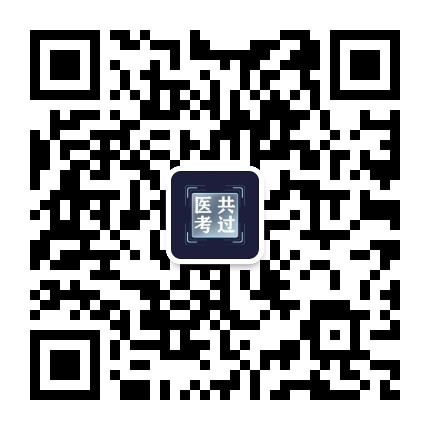 